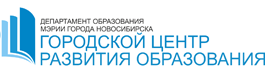 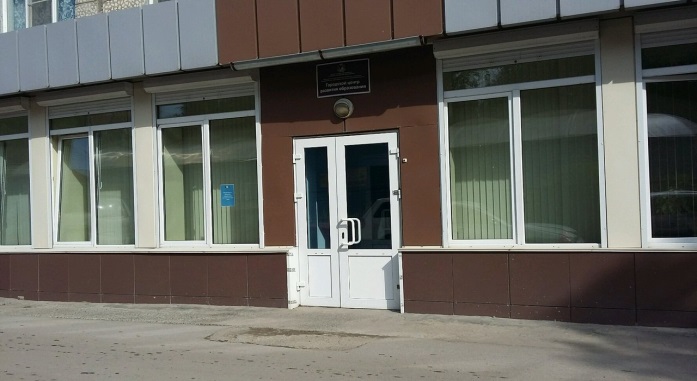 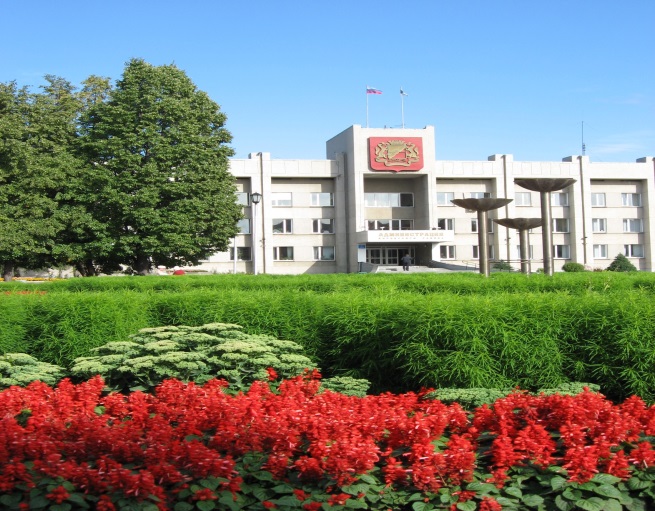 План работы территориальной группы методистов МКУДПО «ГЦРО» с образовательными организациями по созданию организационно-методических условий, направленных на повышение уровня профессиональной компетентности работников образования Кировского районана 2020/2021 учебный год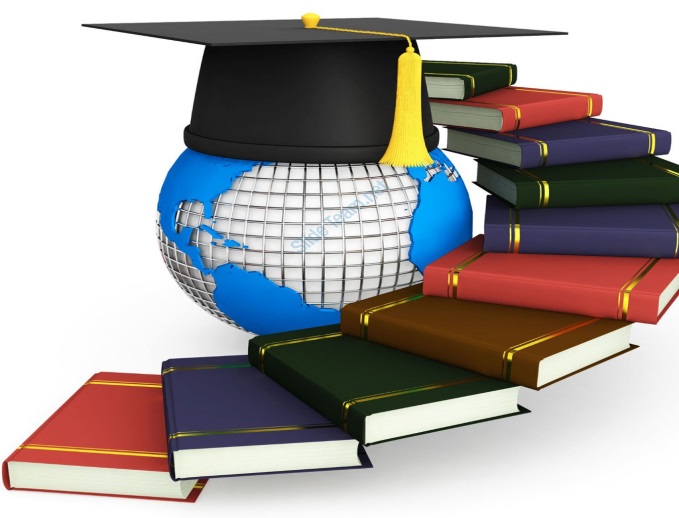 Новосибирск-2020План работы территориальной группы методистов МКУДПО «ГЦРО» с образовательными организациями по созданию организационно-методических условий, направленных на повышение уровня профессиональной компетентности работников образования Кировского районана 2020/2021 учебный годЕдиная методическая тема РМО педагогов ДОО:«Совершенствование профессиональных компетентностей педагогов ДОО как фактор достижения современного качества образования и воспитания дошкольников в условиях реализации ФГОС, национального проекта «Образование»План работы РМО ПЕДАГОГОВ ОБЩЕОБРАЗОВАТЕЛЬНЫХ ОРГАНИЗАЦИЙна 2020/2021 учебный годЕдиная методическая тема РМО педагогов ОО:«Совершенствование профессиональных компетентностей педагогов ОО как фактор достижения современного качества образования и воспитания обучающихся в условиях реализации ФГОС, национального проекта «Образование»«Расширять свои знания можно только тогда, когда смотришь прямо в глаза своему незнанию»К. Д. УшинскийМетодическое сопровождение аттестации педагогических и руководящих работников образовательных организаций Кировского районаМетодическое сопровождение аттестации педагогических и руководящих работников образовательных организаций Кировского районаМетодическое сопровождение аттестации педагогических и руководящих работников образовательных организаций Кировского районаМесяцТемыОтветственныеВ ТЕЧЕНИЕ ГОДАИнструктивно-методические совещания с заместителями директоров ОО, курирующими вопросы аттестации, старшими воспитателями ДОО. Каминская Ю. С.,методист МКУДПО «ГЦРО» в Кировском районе ДЕКАБРЬ-ЯНВАРЬ,МАЙМониторинг прохождения аттестации руководящих и педагогических работников ОО, ДОО Кировского района в 2020/2021 учебном году.Каминская Ю. С.,методист МКУДПО «ГЦРО» в Кировском районе ОО, ДОО районаМАЙ-ИЮНЬАнализ кадрового состава ОО, ДОО Кировского района в 2020/2021 учебном году.Каминская Ю. С.,методист МКУДПО «ГЦРО» в Кировском районе ОО, ДОО районаВ ТЕЧЕНИЕ ГОДАРассылка информационно-методических материалов по вопросам аттестации педагогических работников во все образовательные организации Кировского района.Каминская Ю. С.,методист МКУДПО «ГЦРО» в Кировском районе ОО, ДОО районаВ ТЕЧЕНИЕ ГОДАФормирование информационной базы по аттестации руководящих и педагогических  работников ОО, ДОО Кировского района.Каминская Ю. С.,методист МКУДПО «ГЦРО» в Кировском районе ОО, ДОО районаВ ТЕЧЕНИЕ ГОДАГрупповые консультации для педагогических  работников ОО, ДОО Кировского района (по заявке образовательных организаций).Каминская Ю. С.,методист МКУДПО «ГЦРО» в Кировском районе ОО, ДОО районаВ ТЕЧЕНИЕ ГОДАИндивидуальные консультации для педагогических работников ОО, ДОО Кировского района по оформлению аттестационных материалов.Каминская Ю. С.,методист МКУДПО «ГЦРО» в Кировском районе ОО, ДОО районаОрганизация курсовой подготовки работников образования Кировского района в системе повышения квалификации Организация курсовой подготовки работников образования Кировского района в системе повышения квалификации Организация курсовой подготовки работников образования Кировского района в системе повышения квалификации МесяцТемыОтветственныеВ ТЕЧЕНИЕ ГОДАОрганизация взаимодействия с ресурсными центрами города: НИПКиПРО, «ГЦРО», «Эгида», «Магистр». Территориальная группа методистов МКУДПО «ГЦРО» в Кировском районе,ОО районаРаспространение передового педагогического опыта через информационно-издательскую деятельностьРаспространение передового педагогического опыта через информационно-издательскую деятельностьРаспространение передового педагогического опыта через информационно-издательскую деятельностьМесяцТемыОтветственныеВ ТЕЧЕНИЕ ГОДАОсвещение передового педагогического опыта через сеть информационных ресурсов:сайт МКУДПО «ГЦРО»;конференции, круглые столы, семинары;публикации в СМИ:  «Педагогическое обозрение», «Дошкольный вестник»;журнал «Управление развитием образования».Территориальная группа методистов МКУДПО «ГЦРО» в Кировском районе,ОО районаОрганизационно-методическое сопровождениеинновационной деятельностиобразовательных организаций Кировского районаОрганизационно-методическое сопровождениеинновационной деятельностиобразовательных организаций Кировского районаОрганизационно-методическое сопровождениеинновационной деятельностиобразовательных организаций Кировского районаМесяцТемыОтветственныеВ ТЕЧЕНИЕ ГОДАОказание организационной, консультативной и методической помощи образовательными организациями Кировского района по организации деятельности ГИП.Трофимова М. П., методист МКУДПО «ГЦРО» в Кировском районе,ОО, ДОО районаСЕНТЯБРЬ,ФЕВРАЛЬИнформационное сопровождение образовательных организаций Кировского района по подготовке пакета документов на присвоение статуса ГИП, стажировочной и пилотной площадок.Трофимова М. П., методист МКУДПО «ГЦРО» в Кировском районеСЕНТЯБРЬ,ФЕВРАЛЬПервичная экспертиза опытно-экспериментальной программы, предоставляемой ОО на присвоение статуса ГИП, стажировочной и пилотной площадок.Трофимова М. П., методист МКУДПО «ГЦРО» в Кировском районеСЕНТЯБРЬОрганизация профильной смены в рамках работы ресурсного центра.Трофимова М. П., методист МКУДПО «ГЦРО» в Кировском районе,Тузикова Л. Д., учитель истории МАОУ «Гимназия  № 7 «Сибирская»ОКТЯБРЬВебинар «Включение цифровых образовательных технологий в учебный процесс для повышения мотивации к изучению математики».Трофимова М. П., методист МКУДПО «ГЦРО» в Кировском районе,Охотина Т. Н., учитель математики МАОУ «Гимназия № 7 «Сибирская»НОЯБРЬРайонный семинар-практикум «Урок технологии: новые требования и новые возможности».Трофимова М. П., методист МКУДПО «ГЦРО» в Кировском районе,Танайлова В. Г., заместитель директора по УВР МБОУ СОШ № 196, Лукьянова Н. А., учитель технологии МБОУ СОШ      № 196НОЯБРЬВебинар «Реализация модулей инвариантной части примерной программы воспитания РФ» (в рамках работы МАОУ «Лицей          № 176» как федеральной площадки по апробации примерной программы воспитания РФ).Трофимова М. П., методист МКУДПО «ГЦРО» в Кировском районе,Крылова Н. А., заместитель директора по ВР МАОУ «Лицей № 176»ЯНВАРЬСеминар «Система физкультурно-оздоровительной работы и спортивно-массовых мероприятий как средство физического развития школьников в условиях ФГОС».Трофимова М. П., методист МКУДПО «ГЦРО» в Кировском районе,Танайлова В. Г., заместитель директора по УВР МБОУ СОШ № 196МАРТДетские мастер-классы в условиях деятельности технопарка МБОУ ЛИТ «Будущее инженерной мысли в наших руках» (отчётное мероприятие в рамках участия в региональном проекте «Специализированные классы»).Трофимова М. П., методист МКУДПО «ГЦРО» в Кировском районе,Присяжнюк В. В., заместитель директора по УВР МБОУ ЛИТМАРТСеминар (вебинар) «Создание цифровой образовательной среды в реализации инженерного образования».Трофимова М. П., методист МКУДПО «ГЦРО» в Кировском районе,Бокта О. А., заместитель директора по УВР МАОУ «Лицей № 176»АПРЕЛЬСеминар (вебинар) «Горизонты STEM-образования». Трофимова М. П., методист МКУДПО «ГЦРО» в Кировском районе,Будникова Л. Н., учитель математики МАОУ «Лицей   № 176»АПРЕЛЬГородской семинар-презентация Специалисты завтрашнего дня. Повышение ресурсности будущих выпускников через участие в общероссийском движении «Джуниорскиллс».Трофимова М. П., методист МКУДПО «ГЦРО» в Кировском районе,Рагозина Н. Н., Куратова Е. А.,МБОУ СОШ № 134МАЙКруглый стол «Профессиональная площадка «СТАРТ» как форма повышения профессиональной компетентности воспитателей групп комбинированной направленности для детей с ТНР ДОО».Чернобылец Н. В., Трофимова М. П.,Баталова О. С., старший воспитатель МКДОУ д/с      № 108,Щербакова Т. А., учитель-логопед МКДОУ д/с № 108МАЙИнформационно-аналитическая деятельность. Трофимова М. П., методист МКУДПО «ГЦРО» в Кировском районе,ОО районаВ ТЕЧЕНИЕ ГОДАМониторинговые исследования, определяющие эффективность инновационной деятельности ОО Кировского района.Трофимова М. П., методист МКУДПО «ГЦРО» в Кировском районе,ОО районаОрганизация и координация деятельности профессиональных методических объединений педагогов районаОрганизация и координация деятельности профессиональных методических объединений педагогов районаОрганизация и координация деятельности профессиональных методических объединений педагогов районаМесяцТемыОтветственныеАВГУСТ,НОЯБРЬ,ФЕВРАЛЬ, МАРТ, МАЙПодготовка и проведение заседаний РМО педагогов школ и детских садов. Мониторинг заседаний РМО. Чернобылец Н. В.,Каминская Ю. С.,Павленок И. Н., Трофимова М. П.,руководители РМОпедагогов ОО, ДООСЕНТЯБРЬУстановочное информационно-методическое совещание с руководителями РМО педагогов ОО, ДОО «Анализ деятельности РМО педагогов ОО, ДОО в 2019/2020 учебном году. Основные направления работы РМО в 2020/2021 учебном году».Чернобылец Н. В.,Каминская Ю. С.,Павленок И. Н., Трофимова М. П.,руководители РМОпедагогов ОО, ДООАПРЕЛЬИтоговое  информационно-методическое совещание с руководителями РМО педагогов ОО, ДОО «Предварительные итоги деятельности РМО педагогов ОО, ДОО за 2020/2021 учебный год.  Обсуждение перспективного плана работы РМО на 2021/2022 учебный год».Чернобылец Н. В.,Каминская Ю. С.,Павленок И. Н., Трофимова М. П.,руководители РМОпедагогов ОО, ДООМАЙ-ИЮНЬАнализ работы РМО педагогов школ и детских садов за 2020/2021 учебный год. Подготовка перспективного плана деятельности на 2021/2022 учебный год. Чернобылец Н. В.,Каминская Ю. С.,Павленок И. Н., Трофимова М. П.,руководители РМОпедагогов ОО, ДООИЮНЬ,АВГУСТСоздание электронного сборника по материалам РМО педагогов школ и детских садов.Чернобылец Н. В.,Каминская Ю. С.,Павленок И. Н., руководители РМОпедагогов ОО, ДОООрганизация и координация работы педагогов с одарёнными детьмиОрганизация и координация работы педагогов с одарёнными детьмиОрганизация и координация работы педагогов с одарёнными детьмиМесяцТемыОтветственныеСЕНТЯБРЬ-МАЙ Формирование баз данных по преподавателям и обучающимся, имеющим статус достижений.Трофимова М. П.,ОО районаСЕНТЯБРЬ	Инструктивно-методическое совещание по организации и проведению школьного этапа всероссийской олимпиады школьников.Трофимова М. П.,ОО районаОКТЯБРЬ	Круглый стол «Организация образовательного процесса выпускников в условиях дистанционного обучения: вариативность форм, оптимизация нагрузки, проблемы и положительные стороны».Трофимова М. П.,МБОУ СОШ № 183 ОКТЯБРЬ	«Организация вокальной студии в рамках дистанционного обучения».	Трофимова М. П., МКДОУ д/с № 233ОКТЯБРЬ	Создание творческой среды для развития одарённых детей в ДОО средствами музыкально-театрализованной деятельности.Трофимова М. П., МКДОУ д/с № 398НОЯБРЬ «Музыкально-ритмическая и танцевальная деятельность как средство развития творческих способностей детей дошкольного возраста».Трофимова М. П.,МКДОУ д/с № 108НОЯБРЬ	«Работа с одарёнными детьми».Трофимова М. П.,МКДОУ д/с № 178НОЯБРЬ	Инструктивно-методическое совещание по организации и проведению муниципального этапа всероссийской олимпиады школьников.Трофимова М. П.,ОО районаДЕКАБРЬЗаседание творческой группы педагогов по организации и проведению районной НПК старшеклассников.Трофимова М. П.,ОО районаДЕКАБРЬ«Фигурное катание в рамках реализации здоровьесберегающих технологий».	Трофимова М. П.,МКДОУ д/с № 233ЯНВАРЬ Районный методический семинар: «Современные технологии и формы организации научно-исследовательской деятельности школьников» (в рамках районной научно-практической конференции «В мире тайн»).Трофимова М. П.,МБУДО «ДДТ «Кировский»МАРТ «Хореография как средство активной деятельности дошкольников».	Трофимова М. П.,МКДОУ д/с № 233МАРТ Развитие творческих способностей дошкольников посредством нетрадиционных способов рисования.	Трофимова М. П.,МКДОУ д/с № 317МАЙ«Применение эвристических форм обучения учащихся студии профессионального самоопределения в области дизайна».Трофимова М. П.,МБУДО ДДТ им. А. И. ЕфремоваМАЙМониторинг эффективности работы с одарёнными детьми. Трофимова М. П., ОО района, ЦОП «Планета – Изумрудный город» МБУДО ДДТ им. А. И. ЕфремоваРайонная школа педагогов образовательных организаций по выявлению, развитию и поддержке детской интеллектуальной одарённости«В мастерстве учителя – успех ученика»Районная школа педагогов образовательных организаций по выявлению, развитию и поддержке детской интеллектуальной одарённости«В мастерстве учителя – успех ученика»Районная школа педагогов образовательных организаций по выявлению, развитию и поддержке детской интеллектуальной одарённости«В мастерстве учителя – успех ученика»МесяцТемыОтветственныеСЕНТЯБРЬСовещание «Организация работы школы педагогов по выявлению, развитию и поддержке детской интеллектуальной одарённости «В мастерстве учителя – успех ученика».Трофимова М. П.,ОО районаСЕНТЯБРЬДень открытых дверей «Проспект достижений».Трофимова М. П., ЦОП «Планета – Изумрудный город» МБУДО ДДТ им. А. И. ЕфремоваНОЯБРЬ(26.11.2020)Практический семинар «Развитие научного мышления учащихся через включение в экспериментальную работу на уроках биологии и химии».		Трофимова М. П.,МАОУ  СОШ № 217ЯНВАРЬСистема работы МАОУ «Лицей № 176» по раннему выявлению и сопровождению талантов НТИ.Трофимова М. П.,МАОУ «Лицей № 176»ФЕВРАЛЬСистема работы с одарёнными детьми МБОУ СОШ № 198.Трофимова М. П.,МБОУ  СОШ № 198МАРТДетские мастер-классы в условиях деятельности технопарка МБОУ ЛИТ «Будущее инженерной мысли в наших руках».Трофимова М. П.,МБОУ ЛИТМАЙКруглый стол «Подведение итогов работы «Районной школы». Мониторинг эффективности работы с одарёнными детьми. Планирование работы на следующий учебный год.Трофимова М. П., ОО района, ЦОП «Планета – Изумрудный город» МБУДО ДДТ им. А. И. ЕфремоваВ ТЕЧЕНИЕ ГОДАУчастие в школьных предметных декадах.Трофимова М. П.,педагоги ОО районаВ ТЕЧЕНИЕ ГОДАИндивидуальное консультирование педагогов района по организации и участию в олимпиадном и конкурсном движении.Трофимова М. П., ОО района, ЦОП «Планета – Изумрудный город» МБУДО ДДТ им. А. И. ЕфремоваВ ТЕЧЕНИЕ ГОДАДеятельность Центра олимпиадной подготовки «Планета – Изумрудный город».Трофимова М. П., ЦОП «Планета – Изумрудный город» МБУДО ДДТ им. А. И. ЕфремоваВ ТЕЧЕНИЕ ГОДАПодготовка и систематизация материалов в помощь педагогам, работающим с одарёнными детьми.Трофимова М. П.,педагоги ОО районаРайонная Школа для начинающих учителей-логопедов ДОО «Точка роста»Районная Школа для начинающих учителей-логопедов ДОО «Точка роста»Районная Школа для начинающих учителей-логопедов ДОО «Точка роста»МесяцТемыОтветственныеСЕНТЯБРЬ-МАЙРеализация районного проекта «Районная Школа для начинающих учителей-логопедов ДОО «Точка роста» как форма повышения профессиональной компетентности молодых специалистов в проведении коррекционной и профилактической работы в дошкольной образовательной организации».Чернобылец Н. В.,Юрина М. В.,учитель-логопедМКДОУ д/с № 172Районный проект «Обучаем. Развиваем. Вдохновляем»Районный проект «Обучаем. Развиваем. Вдохновляем»Районный проект «Обучаем. Развиваем. Вдохновляем»МесяцТемыОтветственныеСЕНТЯБРЬ-МАЙРеализация районного проекта «Обучаем. Развиваем. Вдохновляем» (использование современных форм наставничества).Чернобылец Н. В.,Великанова О. В.,заведующий МКДОУ д/с № 398Профессиональная площадка «СТАРТ» как форма повышения профессиональной компетентности воспитателей групп комбинированной направленности для детей с ТНР ДООПрофессиональная площадка «СТАРТ» как форма повышения профессиональной компетентности воспитателей групп комбинированной направленности для детей с ТНР ДООПрофессиональная площадка «СТАРТ» как форма повышения профессиональной компетентности воспитателей групп комбинированной направленности для детей с ТНР ДООМесяцТемыОтветственныеОКТЯБРЬ-АПРЕЛЬРеализация деятельности  профессиональной площадки «СТАРТ» как формы повышения профессиональной компетентности воспитателей групп комбинированной направленности для детей с ТНР ДОО.Чернобылец Н. В.,Лысенко С. А.,заведующий МКДОУ д/с № 108,Баталова О. С.,старший воспитательМКДОУ д/с № 108,Щербакова Т. А., учитель-логопед МКДОУ д/с № 108Районная сетевая программа для педагогов ДООРайонная сетевая программа для педагогов ДООРайонная сетевая программа для педагогов ДООМесяцТемыОтветственныеОКТЯБРЬ-МАЙРеализация районной сетевой программы «Педагогическое проектирование как источник развития профессионального мастерства педагогов ДОО».Чернобылец Н. В.,Великанова О. В.,заведующийМКДОУ д/с № 398Профессиональная площадка для воспитателей ДОО и учителей начальных классов ОО «Модель выпускника ДОО в соответствии с требованиями ФГОС ДОО и ФГОС НОО»Профессиональная площадка для воспитателей ДОО и учителей начальных классов ОО «Модель выпускника ДОО в соответствии с требованиями ФГОС ДОО и ФГОС НОО»Профессиональная площадка для воспитателей ДОО и учителей начальных классов ОО «Модель выпускника ДОО в соответствии с требованиями ФГОС ДОО и ФГОС НОО»МесяцТемыОтветственныеОКТЯБРЬ-МАЙРеализация деятельности профессиональной площадки для воспитателей ДОО и учителей начальных классов ОО «Модель выпускника ДОО в соответствии с требованиями ФГОС ДОО и ФГОС НОО».Чернобылец Н. В.,Фомина Ю. Е.,заведующийМКДОУ д/с № 192,Ольховская А. С.,старший воспитатель МКДОУ д/с № 192, Иващенко Е. А., педагог-психолог МКДОУ д/с № 192Творческая мастерская педагогов-участников и победителей конкурсов  профессионального мастерства «Профессионал»Творческая мастерская педагогов-участников и победителей конкурсов  профессионального мастерства «Профессионал»Творческая мастерская педагогов-участников и победителей конкурсов  профессионального мастерства «Профессионал»МесяцТемыОтветственныеОКТЯБРЬИнструктивно-методический семинар с участниками районного конкурса «Педагог года-2020». Положение и этапы проведения конкурса «Педагог года-2020».Чернобылец Н. В.,Павленок И. Н.,педагоги-участники, лауреаты, победители профессиональных конкурсов прошлых летОКТЯБРЬ-НОЯБРЬПрактико-обучающие семинары, мастер-классы для участников конкурса.Чернобылец Н. В.,Павленок И. Н.,педагоги-участники, лауреаты, победители профессиональных конкурсов прошлых летОКТЯБРЬ-ДЕКАБРЬ,ЯНВАРЬ-МАРТИндивидуальные консультации, методическое сопровождение участников районного и городского этапов конкурса «Педагог года».Чернобылец Н. В.,Павленок И. Н.,педагоги-участники, лауреаты, победители профессиональных конкурсов прошлых летТворческая мастерская «Мастерство педагога – залог успешной работы детского сада»Творческая мастерская «Мастерство педагога – залог успешной работы детского сада»Творческая мастерская «Мастерство педагога – залог успешной работы детского сада»МесяцФ. И. О., должность педагога, ДООТема мастер-классаОКТЯБРЬКаратаева Ирина Борисовна, воспитатель д/о МБОУ СОШ № 198«Игрушки из помпонов»ОКТЯБРЬТретьякова Екатерина Анатольевна,воспитатель д/о МБОУ СОШ № 198«Игрушки из помпонов»ОКТЯБРЬСергеева Татьяна Александровна, Воспитатель МАДОУ д/с № 53«Народный календарь кукол» ОКТЯБРЬТитаева Маргарита Ивановна, воспитатель МКДОУ д/с № 158«Анималистика для малышей»ОКТЯБРЬДонцова Оксана Анатольевна,воспитатель МКДОУ д/с № 192«Изготовление дидактических игр из фетра»ОКТЯБРЬКаратаева Ирина Борисовна, воспитатель д/о МБОУ СОШ № 198«Осенние цветочные композиции из семян»ОКТЯБРЬВолгина Елена Николаевна, старший воспитатель МКДОУ д/с № 408«Цветочная композиция на спиле»НОЯБРЬКузина Анастасия Викторовна, д/о МБОУ СОШ № 170«Элементарное экспериментирование»НОЯБРЬБелкина Марина Валентиновна, МКДОУ д/с № 178«Оригами в ДОО как средство развития и воспитания дошкольников»НОЯБРЬАнтипова Лидия Валерьевна,воспитатель д/о МБОУ СОШ № 198«Букет для мамы»НОЯБРЬСемёнова Наталья Владимировна,воспитатель д/о МБОУ СОШ № 198«Букет для мамы»НОЯБРЬНикитина Ирина Эдуардовна,МКДОУ д/с № 346«Русские традиции воспитываются с детства»НОЯБРЬНазырова Наталья Валентиновна, воспитатель МАДОУ д/с № 411«Танцуют краски на воде…»НОЯБРЬФельк Анна Владимировна,МКДОУ д/с № 507«Использование нетрадиционных техник рисования с детьми старшего, подготовительного возраста»ЯНВАРЬАнтонова Ольга Анатольевна,воспитатель МКДОУ д/с № 233Работа с конструктором «Куборо», «Дары Фрёбеля»ЯНВАРЬКрикунова Юлия Николаевна,воспитатель МКДОУ д/с № 192«Развитие речи старших дошкольников через словотворчество»ФЕВРАЛЬЖежель Светлана Михайловна, воспитатель, Новикова Е. В., учитель-логопед МАДОУ д/с № 53«Путешествие в  страну Мультляндию»ФЕВРАЛЬЗахарова Илона Васильевна, д/о МБОУ СОШ № 170«Развитие творческого потенциала детей в системе дошкольного образования»ФЕВРАЛЬБедрина Светлана Николаевна,МКДОУ д/с № 178«Экспериментальная деятельность – как средство развития дошкольников»ФЕВРАЛЬВасилева Екатерина Александровна, педагог дополнительного образования д/о МБОУ СОШ № 196«Волшебные превращения»ФЕВРАЛЬАкинькова Ирина Олеговна, воспитатель МКДОУ д/с № 233«Развитие творческой личности средствами детской мультипликации»ФЕВРАЛЬЖаркова Елена Александровна, воспитатель МАДОУ д/с № 411«Говорящая ручка как средство познавательного и речевого развития дошкольников»ФЕВРАЛЬГончарова Нина Александровна, Подзорова-Отто Ирина Хрестияновна, воспитателиМКОУ Прогимназия № 1«Изготовление коллажа в технике папертроль»ФЕВРАЛЬЮникова Екатерина Георгиевна, воспитатель  МКДОУ д/с № 436«Взаимодействие с родителями»МАРТХабибулина Елена Валерьевна, МКДОУ д/с № 89«Нетрадиционное рисование ватными палочками»МАРТЛукомская Виктория Валерьевна,Доскач Елена Васильевна,воспитатели МКДОУ д/с № 158«Славянская народная (обереговая) кукла»МАРТПашнина Наталья Владимировна, руководитель ИЗО МКДОУ д/с № 436«Нетрадиционные техники рисования»АПРЕЛЬБурцева Оксана Анатольевна, воспитатель МАДОУ д/с № 53«Мукосолька»АПРЕЛЬАнтипова Мария Александровна, воспитатель по изобразительной деятельности МКДОУ д/с № 275тема уточняетсяАПРЕЛЬРевягина Анна Олеговна,воспитатель МКДОУ д/с № 505«Лента Победы» (техника «канзаши»)«Калейдоскоп открытых педагогических занятий с детьми в дошкольных образовательных организациях Кировского района»     «Калейдоскоп открытых педагогических занятий с детьми в дошкольных образовательных организациях Кировского района»     «Калейдоскоп открытых педагогических занятий с детьми в дошкольных образовательных организациях Кировского района»     «Калейдоскоп открытых педагогических занятий с детьми в дошкольных образовательных организациях Кировского района»     «Калейдоскоп открытых педагогических занятий с детьми в дошкольных образовательных организациях Кировского района»     Месяц проведенияФ. И. О., должность, ДОООбразовательная областьТема открытого занятияГруппа, возраст ОКТЯБРЬИвановаВалентина Геннадьевна, МКДОУ д/с № 89 Познавательное развитие«Наш город Новосибирск»средняя группаОКТЯБРЬДемиденко Оксана Николаевна,воспитательМКДОУ д/с № 178Социально-коммуникативное развитие«Семья, семейные ценности»старшая группа(5-6 лет)ОКТЯБРЬТрускавинаОлеся Олеговна, воспитательМКДОУ д/с № 494Художественно-эстетическое развитиетема уточняетсяподготовительная группа (6-7 лет)НОЯБРЬСырицына Наталья Петровна, воспитатель МКДОУ д/с № 436Познавательное развитиеКоролевство Математикасредняя группаНОЯБРЬМитюшина Людмила Дмитриевна,инструктор по физической культуре МКОУ Прогимназия № 1Физическое развитие«Развитие координационных способностей у детей с ОВЗ на занятиях физической культурой»подготовительная группа(6-7 лет)ДЕКАБРЬЧетверикова Ольга Владимировна, МКДОУ д/с № 89Художественно-эстетическое развитие«Ёлочка – красавица»(нетрадиционная техника рисования – цветная соль)группа раннего возрастаЯНВАРЬЕвтух Светлана Феофановна,воспитатель МКДОУ д/с № 178Интегрированное занятие - художественно-эстетическое развитие – познавательное развитиетема уточняетсяподготовительная группа (6-7 лет)ЯНВАРЬЧабан Ольга Владимировна, воспитатель МКДОУ д/с № 408Познавательное развитие (экспериментальная деятельность)«Шоу фокусников»старшая группа(5-6 лет)ФЕВРАЛЬСолдатова Людмила Михайловна, МКДОУ д/с № 89Художественно-эстетическое развитие«Покорми зайчика травкой» (нетрадиционная техника рисования пальчиками)младшая группаФЕВРАЛЬГерасименко Наталья Викторовна, воспитательМКДОУ д/с № 494Познавательное развитиетема уточняется4-5 летМАРТПлетенчук Яна Александровна, музыкальный руководитель МКДОУ д/с № 436Художественно-эстетическое развитие«8 марта»старшая группаМинаева Л. А.,Куликовская В. Н., МАДОУ д/с № 53Социально-коммуникативное развитие«Добро и зло»ораторский кружокМАРТБедрина Светлана Николаевна, МКДОУ д/с № 178Познавательное развитие«Экспериментирование в ДОО»старшая группа (5-6 лет)МАРТКовалёваОльга Валерьевна,МКДОУ д/с № 494Речевое развитиетема уточняется4-5 летМАРТРевягина Анна Олеговна, воспитатель МКДОУ д/с № 505Познавательное развитиеЧудеса природыподготовительная группаАПРЕЛЬБаранов Юрий Петрович, инструктор по физическому развитию д/о МБОУ СОШ № 196 Физическое развитие«Футбол - малютка»подготовительная группаАПРЕЛЬДолберт Татьяна Алексеевна,МАДОУ д/с № 411Познавательное развитие«Интересное рядом»старшая группа (5-6 лет)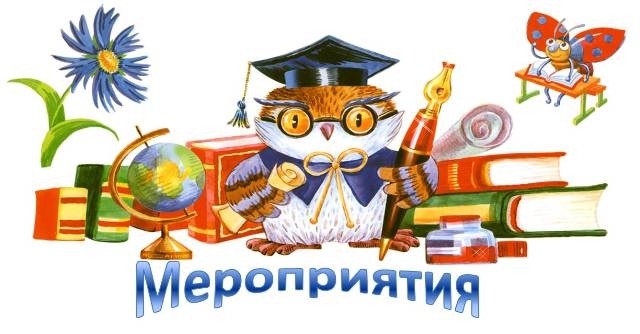 СЕНТЯБРЬШкольный, муниципальный этапы Всероссийского конкурса сочинений.Павленок И. Н.,заместители директоров по УВР,организаторы ООСЕНТЯБРЬ-ОКТЯБРЬШкольный этап всероссийской олимпиады школьников среди обучающихся 4-11-х классов. Трофимова М. П.,ОО районаСЕНТЯБРЬ,ФЕВРАЛЬ,АПРЕЛЬ, МАЙ«Городские дни науки».Трофимова М. П.,ОО районаОКТЯБРЬРайонный этап городского конкурса по избирательному праву среди обучающихся 10-11-х классов.Трофимова М. П.,ОО районаОКТЯБРЬРайонный этап городской олимпиады по информационным технологиям.Трофимова М. П.,ОО районаОКТЯБРЬ-ДЕКАБРЬРайонный конкурс профессионального мастерства «Педагог года-2020».Чернобылец Н. В.,Павленок И. Н.,ОО районаНОЯБРЬМуниципальный этап всероссийской олимпиады школьников среди обучающихся 7-11-х классов.Трофимова М. П.,ОО районаНОЯБРЬОткрытая областная олимпиада по искусству.Трофимова М. П.,ОО районаДЕКАБРЬГородской конкурс по избирательному праву.Трофимова М. П.,ОО районаДЕКАБРЬГородская олимпиада по информационным технологиям.Трофимова М. П.,ОО районаДЕКАБРЬРайонный этап НПК старшеклассников НОУ «Сибирь».Трофимова М. П.,ОО районаЯНВАРЬЧемпионат по чтению вслух «Страница 21» (школьный этап).Павленок И. Н.,заместители директоров по УВР,организаторы ОО ЯНВАРЬШкольный этап городского конкурса исследовательских проектов младших школьников «Моё первое открытие».Павленок И. Н.,учителя начальных классов ОО районаЯНВАРЬ-ФЕВРАЛЬРегиональный этап всероссийской олимпиады школьников среди обучающихся 9-11-х классов.Трофимова М. П.,ОО районаФЕВРАЛЬЧемпионат по чтению вслух «Страница 21» (районный, городской этапы).Павленок И. Н.,заместители директоров по УВР,организаторы ОО ФЕВРАЛЬ Районный этап городского конкурса исследовательских проектов  младших школьников «Моё первое открытие».Павленок И. Н.,заместители директоров по УВР,учителя начальных классов ОО районаФЕВРАЛЬ Школьный этап городской предметной олимпиады младших школьников.Павленок И. Н.,заместители директоров по УВР,учителя начальных классов ОО районаФЕВРАЛЬГородской этап НПК старшеклассников НОУ «Сибирь».Трофимова М. П.,ОО районаФЕВРАЛЬ-МАРТРайонный этап областного конкурса профессионального мастерства учителей начальных классов общеобразовательных учреждений, расположенных на территории Новосибирской области, «Мой лучший урок» им. Т. П. Комаровой.Павленок И. Н.,заместители директоров по УВР,учителя начальных классов ОО районаМАРТРайонный этап городской предметной олимпиады младших школьников.Павленок И. Н.,заместители директоров по УВР,учителя начальных классов ОО районаМАРТМеждународная образовательная выставка-ярмарка «Учебная Сибирь-2021».Чернобылец Н. В.,Трофимова М. П.,ОО районаАПРЕЛЬ-СЕНТЯБРЬРайонный конкурс методических разработок «Растим патриотов России. Живём и помним», посвящённый 75-летию Победы (для педагогов школ и учреждений дополнительного образования).Чернобылец Н. В.,Трофимова М. П.,Павленок И. Н.,Каминская Ю. С.,ОО районаАПРЕЛЬГородской конкурс исследовательских проектов младших школьников «Моё первое открытие».Павленок И. Н.,заместители директоров по УВР,учителя начальных классов ОО районаАПРЕЛЬФестиваль-конкурс детских тематических проектов «Питание и здоровье».Павленок И. Н.,ОО районаАПРЕЛЬГородской этап предметной олимпиады младших школьников.Павленок И. Н.,заместители директоров по УВР,учителя начальных классов ОО районаАПРЕЛЬЗаключительный этап всероссийской олимпиады школьников.Трофимова М. П.,ОО районаМАЙГородской конкурс исследовательских проектов обучающихся 5-8-х классов.Трофимова М. П.,ОО районаИЮНЬЛетняя школа Центра олимпиадной подготовки «Планета - Изумрудный город».Трофимова М. П.,ЦОП «Планета - Изумрудный город»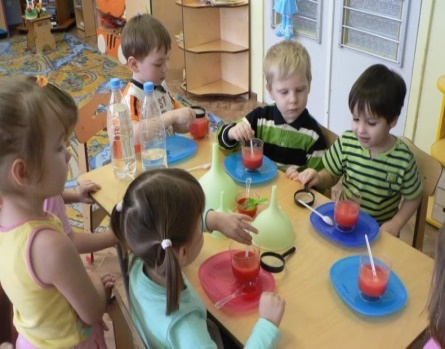 РМО воспитателей групп детей старшего и подготовительного возраста, педагогов предшкольного образованияРуководитель РМО –Шевелёва Светлана Анатольевна, старший воспитатель МКДОУ д/с № 461РМО воспитателей групп детей старшего и подготовительного возраста, педагогов предшкольного образованияРуководитель РМО –Шевелёва Светлана Анатольевна, старший воспитатель МКДОУ д/с № 461РМО воспитателей групп детей старшего и подготовительного возраста, педагогов предшкольного образованияРуководитель РМО –Шевелёва Светлана Анатольевна, старший воспитатель МКДОУ д/с № 461ТематикаФорма проведенияСроки и местопроведенияФ. И. О. ответственныхГендерное воспитание дошкольников в условиях детского сада посредством различных видов деятельности. Семинар-практикум, мастер-класс, стендовый материалАвгуст, 2020МКДОУ д/с № 461(ул. Чигорина, 6а)Минаева Л. А., воспитатель МАДОУ д/с № 53Экономическое воспитание дошкольника: «Что такое деньги?»Семинар-практикум, мастер-класс, стендовый материалАвгуст, 2020МКДОУ д/с № 461(ул. Чигорина, 6а)Потапова О. А., воспитатель МАДОУ д/с № 53Организация наставничества в ДОО.Семинар-практикум, мастер-класс, стендовый материалАвгуст, 2020МКДОУ д/с № 461(ул. Чигорина, 6а)Куликова Л. В., воспитатель МКДОУ д/с № 89Реализация проекта «Азбука моего города. Достопримечательности Новосибирска».Семинар-практикум, мастер-класс, стендовый материалАвгуст, 2020МКДОУ д/с № 461(ул. Чигорина, 6а)Ткачёва Л. В., воспитатель МКДОУ д/с № 108 Клубная деятельность в детской библиотеке как средство воспитания личности.Семинар-практикум, мастер-класс, стендовый материалАвгуст, 2020МКДОУ д/с № 461(ул. Чигорина, 6а)Габова Ж. В., Молодина С. А., воспитатели МКДОУ д/с № 158Развитие речи детей старшего дошкольного возраста через игру.Семинар-практикум, мастер-класс, стендовый материалАвгуст, 2020МКДОУ д/с № 461(ул. Чигорина, 6а)Подрезова Л. В., воспитатель д/о МБОУ СОШ № 170Деятельность воспитателя по использованию технологии Портфолио дошкольника.Семинар-практикум, мастер-класс, стендовый материалАвгуст, 2020МКДОУ д/с № 461(ул. Чигорина, 6а)Смирнихина Е. В.,Хамлова Ю. Н., воспитатели МКДОУ д/с № 195Квест-технология как интерактивная форма развития речевого творчества у дошкольников в условиях реализации ФГОС ДО.Семинар-практикум, мастер-класс, стендовый материалАвгуст, 2020МКДОУ д/с № 461(ул. Чигорина, 6а)Дударева М. В.,Пушкина А. С., воспитатели МКДОУ д/с № 346Использование современных форм организации работы по ФЭМП с учётом ФГОС ДО.Семинар-практикум, мастер-класс, стендовый материалАвгуст, 2020МКДОУ д/с № 461(ул. Чигорина, 6а)Кунгурова А. А., воспитатель МАДОУ д/с № 411Формирование пространственных представлений у детей 5-6 лет.Семинар-практикум, мастер-класс, стендовый материалАвгуст, 2020МКДОУ д/с № 461(ул. Чигорина, 6а)Серебренникова Т. А., воспитатель МКДОУ д/с      № 494Развитие речи детей с ТНР через использование элементов технологии ТРИЗ.Семинар-практикум, мастер-класс, стендовый материалАвгуст, 2020МКДОУ д/с № 461(ул. Чигорина, 6а)Самусева Л. Н.,Протасова О. Б., воспитатели МКДОУ д/с № 507Формирование предпосылок социальной активности у дошкольников в условиях прогимназии. Семинар-практикум, мастер-класс, стендовый материалАвгуст, 2020МКДОУ д/с № 461(ул. Чигорина, 6а)Подзорова-Отто И. Х.,воспитатель МКОУ Прогимназия № 1Развитие речи детей старшего дошкольного возраста через дидактические игры.Семинар-практикум, мастер-класс, стендовый материалАвгуст, 2020МКДОУ д/с № 461(ул. Чигорина, 6а)Суханова О. А., воспитатель МКОУ Прогимназия № 1Лэпбук «9 мая – День Победы» (стендовый материал).Семинар-практикум, мастер-класс, стендовый материалАвгуст, 2020МКДОУ д/с № 461(ул. Чигорина, 6а)Данюкова О. А., воспитатель д/о МБОУ СОШ № 135Обсуждение и утверждение плана работы РМО на 2020/2021 учебный год.Семинар-практикум, мастер-класс, стендовый материалАвгуст, 2020МКДОУ д/с № 461(ул. Чигорина, 6а)Шевелёва С. А., старший воспитатель МКДОУ д/с № 461, руководитель РМОРазвитие речи старших дошкольников с использованием разных форм и методов в режимных моментах.Семинар-практикум, мастер-класс, стендовый материалНоябрь, 2020МКДОУ д/с № 461(ул. Чигорина, 6а)Гладковская Л. В.,воспитатель МКДОУ д/с № 9Дидактические игры для развития речи детей старшего дошкольного возраста.Семинар-практикум, мастер-класс, стендовый материалНоябрь, 2020МКДОУ д/с № 461(ул. Чигорина, 6а)Майстренко Э. В., воспитатель МКДОУ д/с № 9Создание интерактивной библиотеки в ДОО для развития речевых компетенций детей дошкольного возраста.Семинар-практикум, мастер-класс, стендовый материалНоябрь, 2020МКДОУ д/с № 461(ул. Чигорина, 6а)Самутенко О. В., воспитатель МАДОУ д/с № 53Эмоциональное развитие детей в ДОО.Семинар-практикум, мастер-класс, стендовый материалНоябрь, 2020МКДОУ д/с № 461(ул. Чигорина, 6а)Ермакова С. В., воспитатель МКДОУ д/с № 89Развивающая игра «Геоконт» как средство развития математических представлений старших дошкольников.Семинар-практикум, мастер-класс, стендовый материалНоябрь, 2020МКДОУ д/с № 461(ул. Чигорина, 6а)Каплунова М. Л., воспитатель МКДОУ д/с № 108 Развитие речи дошкольников посредством использования художественной литературы.Семинар-практикум, мастер-класс, стендовый материалНоябрь, 2020МКДОУ д/с № 461(ул. Чигорина, 6а)Прокопенко Т. П., воспитатель д/о МБОУ СОШ № 135Разработка и реализация проекта «Новосибирск – моя малая Родина».Семинар-практикум, мастер-класс, стендовый материалНоябрь, 2020МКДОУ д/с № 461(ул. Чигорина, 6а)Власенко И. Н., Девиченская С. Г., воспитатели МКДОУ д/с № 158Формирование элементарных математических представлений посредством использования палочек Кюизенера.Семинар-практикум, мастер-класс, стендовый материалНоябрь, 2020МКДОУ д/с № 461(ул. Чигорина, 6а)Кабочкина О. Е., воспитатель МКДОУ д/с № 172Реализация проектной деятельности как средство ранней профориентации дошкольников.Семинар-практикум, мастер-класс, стендовый материалНоябрь, 2020МКДОУ д/с № 461(ул. Чигорина, 6а)Капицкая Ю. Е., воспитатель МКДОУ д/с № 233Дидактические игры своими руками в речевом развитии старших дошкольников.Семинар-практикум, мастер-класс, стендовый материалНоябрь, 2020МКДОУ д/с № 461(ул. Чигорина, 6а)Хлус Н. С., воспитательМКДОУ д/с № 275  Реализация федерального проекта «Успех каждого ребёнка» через дополнительную программу «Неизведанное рядом».Семинар-практикум, мастер-класс, стендовый материалНоябрь, 2020МКДОУ д/с № 461(ул. Чигорина, 6а)Барабанова Е. Б., воспитатель МКДОУ д/с № 346Кружковая работа как форма развития способностей и творческого потенциала ребёнка.Семинар-практикум, мастер-класс, стендовый материалНоябрь, 2020МКДОУ д/с № 461(ул. Чигорина, 6а)Понизовская Т. А.,воспитатель МКДОУ д/с      № 356Математическое образование и развитие как аспект общего познавательного развития ребёнка дошкольного возраста.Семинар-практикум, мастер-класс, стендовый материалНоябрь, 2020МКДОУ д/с № 461(ул. Чигорина, 6а)Кушнаренко А. С.,воспитатель МКДОУ д/с      № 402Талантливый дошкольник – путь к успеху.Семинар-практикум, мастер-класс, стендовый материалНоябрь, 2020МКДОУ д/с № 461(ул. Чигорина, 6а)Стрельникова Е. В.,воспитатель МКДОУ д/с      № 408Приобщение дошкольников к русской традиции через календарные народные праздники.Семинар-практикум, мастер-класс, стендовый материалНоябрь, 2020МКДОУ д/с № 461(ул. Чигорина, 6а)Алексеенко И. А., воспитатель МАДОУ д/с      № 411Экспериментирование как средство развития познавательной активности у дошкольников.Семинар-практикум, мастер-класс, стендовый материалНоябрь, 2020МКДОУ д/с № 461(ул. Чигорина, 6а)Балышева Н. В., воспитатель МАДОУ д/с      № 411Авторские дидактические игры по речевому развитию.Семинар-практикум, мастер-класс, стендовый материалНоябрь, 2020МКДОУ д/с № 461(ул. Чигорина, 6а)Эбель Л. В., Иванова Л. А., воспитатели МКДОУ д/с      № 424Обогащение ПРС дидактическими пособиями и играми, изготовленными своими руками.Семинар-практикум, мастер-класс, стендовый материалНоябрь, 2020МКДОУ д/с № 461(ул. Чигорина, 6а)Марченко К. В., воспитатель МКДОУ д/с № 436Использование дидактических игр в НОД по математическому развитию.Семинар-практикум, мастер-класс, стендовый материалНоябрь, 2020МКДОУ д/с № 461(ул. Чигорина, 6а)Малютина Е. Ю., воспитатель МКДОУ д/с № 436Театральная деятельность как средство раскрытия творческого потенциала дошкольников.Семинар-практикум, мастер-класс, стендовый материалНоябрь, 2020МКДОУ д/с № 461(ул. Чигорина, 6а)Десятова О. В., воспитатель МКДОУ д/с № 436Использование дидактических игр в художественно-эстетическом воспитании дошкольников.Семинар-практикум, мастер-класс, стендовый материалНоябрь, 2020МКДОУ д/с № 461(ул. Чигорина, 6а)Агеева Т. Д., воспитательМКДОУ д/с № 494Использование игр и игровых приёмов при подготовке к обучению грамоте детей 6-7 лет.Семинар-практикум, мастер-класс, стендовый материалНоябрь, 2020МКДОУ д/с № 461(ул. Чигорина, 6а)Ковалёва Т. В., воспитательМКДОУ д/с № 494Современные подходы к организации речевого развития детей дошкольного возраста.Семинар-практикум, мастер-класс, стендовый материалНоябрь, 2020МКДОУ д/с № 461(ул. Чигорина, 6а)Морозенко И. М., воспитатель МКОУ Прогимназия № 1Использование дидактических игр для формирования у детей навыков ОБЖ.Семинар-практикум, мастер-класс, стендовый материалНоябрь, 2020МКДОУ д/с № 461(ул. Чигорина, 6а)Прямоносова И. А.,воспитатель МКДОУ д/с № 455Развитие речи через театрализованную деятельность (стендовый материал).Семинар-практикум, мастер-класс, стендовый материалНоябрь, 2020МКДОУ д/с № 461(ул. Чигорина, 6а)Нефёдова Н. П., воспитатель МКДОУ д/с № 455Волонтёрское движение в детском саду.Семинар-практикум,мастер-класс,круглый стол,ярмарка педагогических идей,стендовый материалФевраль, 2021МКДОУ д/с№ 461(ул. Чигорина, 6а)Чичеревникова И. В.,воспитатель МКДОУ д/с № 4	Художественная литература как средство всестороннего развития дошкольника.Семинар-практикум,мастер-класс,круглый стол,ярмарка педагогических идей,стендовый материалФевраль, 2021МКДОУ д/с№ 461(ул. Чигорина, 6а)Москалёва Е. С., воспитатель МКДОУ д/с № 9Развитие речи старших дошкольников с использованием мнемотехники в режимных моментах.Семинар-практикум,мастер-класс,круглый стол,ярмарка педагогических идей,стендовый материалФевраль, 2021МКДОУ д/с№ 461(ул. Чигорина, 6а)Тихонова В. А., воспитатель МКДОУ д/с № 9Обучение игре в шахматы (кружковая работа).Семинар-практикум,мастер-класс,круглый стол,ярмарка педагогических идей,стендовый материалФевраль, 2021МКДОУ д/с№ 461(ул. Чигорина, 6а)Пашкова Г. А., воспитатель МКДОУ д/с № 9Активизация  процесса воспитания патриотизма у дошкольников как актуальная задача повышения качества образования.Семинар-практикум,мастер-класс,круглый стол,ярмарка педагогических идей,стендовый материалФевраль, 2021МКДОУ д/с№ 461(ул. Чигорина, 6а)Менская Н. М., воспитатель МКДОУ д/с № 89Развитие речи через фольклорные формы.Семинар-практикум,мастер-класс,круглый стол,ярмарка педагогических идей,стендовый материалФевраль, 2021МКДОУ д/с№ 461(ул. Чигорина, 6а)Городишенина Т. А., воспитатель МКДОУ д/с № 89Популяризация добровольчества через взаимодействие с волонтёрами и участие в социальных проектах.Семинар-практикум,мастер-класс,круглый стол,ярмарка педагогических идей,стендовый материалФевраль, 2021МКДОУ д/с№ 461(ул. Чигорина, 6а)Лукомская В. В., Доскач Е. В., воспитатели МКДОУ д/с № 158Развитие познавательной активности дошкольников в различных видах деятельности.Семинар-практикум,мастер-класс,круглый стол,ярмарка педагогических идей,стендовый материалФевраль, 2021МКДОУ д/с№ 461(ул. Чигорина, 6а)Бородина Н. В., воспитательд/о МБОУ СОШ № 170Экспериментальная деятельность – как средство развития дошкольников.Семинар-практикум,мастер-класс,круглый стол,ярмарка педагогических идей,стендовый материалФевраль, 2021МКДОУ д/с№ 461(ул. Чигорина, 6а)Бедрина С. Н., воспитатель МКДОУ д/с № 178Развитие межполушарного взаимодействия как средство интеллектуального и физического развития дошкольников.Семинар-практикум,мастер-класс,круглый стол,ярмарка педагогических идей,стендовый материалФевраль, 2021МКДОУ д/с№ 461(ул. Чигорина, 6а)Фазлетдинова А. А.,воспитатель МКДОУ д/с № 192Развитие интеллектуальных способностей старших дошкольников с нарушением зрения посредством ознакомления с игрой в шахматы.Семинар-практикум,мастер-класс,круглый стол,ярмарка педагогических идей,стендовый материалФевраль, 2021МКДОУ д/с№ 461(ул. Чигорина, 6а)Ершова И. А., воспитатель МКДОУ д/с № 286Технология имитационного моделирования: «Аквариум» - формат диалога с родителями.Семинар-практикум,мастер-класс,круглый стол,ярмарка педагогических идей,стендовый материалФевраль, 2021МКДОУ д/с№ 461(ул. Чигорина, 6а)Шейко Е. В., воспитатель МКДОУ д/с № 346Развитие речи детей через дидактические игры.Семинар-практикум,мастер-класс,круглый стол,ярмарка педагогических идей,стендовый материалФевраль, 2021МКДОУ д/с№ 461(ул. Чигорина, 6а)Разинкина Е. В.,  воспитатель МКДОУ д/с № 356Технология ТРИЗ в речевом развитии детей.Семинар-практикум,мастер-класс,круглый стол,ярмарка педагогических идей,стендовый материалФевраль, 2021МКДОУ д/с№ 461(ул. Чигорина, 6а)Васильева Н. Н., воспитатель МКДОУ д/с № 424Развитие речи у детей старшего возраста посредством дидактической игры.Семинар-практикум,мастер-класс,круглый стол,ярмарка педагогических идей,стендовый материалФевраль, 2021МКДОУ д/с№ 461(ул. Чигорина, 6а)Усова Н. С.,Хасаншина М. А., воспитатели МКДОУ д/с № 436Опытно-экспериментальная деятельность как метод экологического воспитания дошкольников.Семинар-практикум,мастер-класс,круглый стол,ярмарка педагогических идей,стендовый материалФевраль, 2021МКДОУ д/с№ 461(ул. Чигорина, 6а)Воловая О. В., воспитатель МКДОУ д/с № 436Использование игр на основе технологии ТРИЗ в познавательном развитии детей.Семинар-практикум,мастер-класс,круглый стол,ярмарка педагогических идей,стендовый материалФевраль, 2021МКДОУ д/с№ 461(ул. Чигорина, 6а)Орлова Е. Г., воспитательМКДОУ д/с № 494Современные технологии развития речи детей дошкольного возраста.Семинар-практикум,мастер-класс,круглый стол,ярмарка педагогических идей,стендовый материалФевраль, 2021МКДОУ д/с№ 461(ул. Чигорина, 6а)Рябцева С. И., воспитательМКДОУ д/с № 494Экологическое воспитание детей старшего дошкольного возраста посредством дидактических игр. Семинар-практикум,мастер-класс,круглый стол,ярмарка педагогических идей,стендовый материалФевраль, 2021МКДОУ д/с№ 461(ул. Чигорина, 6а)Карелина И. Б., воспитательМКДОУ д/с № 505Проектная деятельность как эффективный способ подготовки ребёнка-дошкольника к школьной жизни.Семинар-практикум,мастер-класс,круглый стол,ярмарка педагогических идей,стендовый материалФевраль, 2021МКДОУ д/с№ 461(ул. Чигорина, 6а)Манаенкова Т. В., воспитатель МКОУ Прогимназия № 1Обсуждение перспективного плана работы РМО на 2021/2022 учебный год.Семинар-практикум,мастер-класс,круглый стол,ярмарка педагогических идей,стендовый материалФевраль, 2021МКДОУ д/с№ 461(ул. Чигорина, 6а)Шевелёва С. А., старший воспитатель МКДОУ д/с № 461, руководитель РМО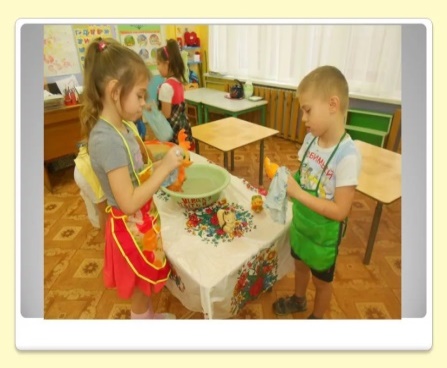 РМО воспитателей групп детей младшего и среднего дошкольного возрастаРуководитель РМО –Гнатюк Светлана Викторовна, старший воспитатель МКДОУ д/с № 402РМО воспитателей групп детей младшего и среднего дошкольного возрастаРуководитель РМО –Гнатюк Светлана Викторовна, старший воспитатель МКДОУ д/с № 402РМО воспитателей групп детей младшего и среднего дошкольного возрастаРуководитель РМО –Гнатюк Светлана Викторовна, старший воспитатель МКДОУ д/с № 402ТематикаФорма проведенияСроки и местопроведенияФ. И. О. ответственныхСистема работы в автогородке ДОО по формированию основ безопасного поведения на дороге.Круглый стол, ярмарка методических идей,мастер-классАвгуст, 2020МКДОУ д/с№ 402(ул. Зорге, 39а)Бурдонос С. Г., воспитательМАДОУ д/с № 53Духовно-нравственное воспитание дошкольников через народное творчество.Круглый стол, ярмарка методических идей,мастер-классАвгуст, 2020МКДОУ д/с№ 402(ул. Зорге, 39а)Иванова В. Г., воспитательМКДОУ д/с № 89Эмоциональное развитие детей в ДОО.Круглый стол, ярмарка методических идей,мастер-классАвгуст, 2020МКДОУ д/с№ 402(ул. Зорге, 39а)Каменева О. А., воспитатель МКДОУ д/с № 108 Приобщение дошкольников к истокам национальной культуры через построение целостного педагогического процесса.Круглый стол, ярмарка методических идей,мастер-классАвгуст, 2020МКДОУ д/с№ 402(ул. Зорге, 39а)Грибченко Ж. В., воспитательМКДОУ д/с № 402Организация деятельности детей на экологической тропе в ЛОП.Круглый стол, ярмарка методических идей,мастер-классАвгуст, 2020МКДОУ д/с№ 402(ул. Зорге, 39а)Садовская Т. В., воспитатель МКДОУ д/с № 444Использование современных технологий и традиционных методов в работе с детьми среднего возраста по экологическому образованию.Круглый стол, ярмарка методических идей,мастер-классАвгуст, 2020МКДОУ д/с№ 402(ул. Зорге, 39а)Нагай Л. А., воспитатель МКДОУ д/с № 507Молодой профессионал: пути педагогического роста.Круглый стол, ярмарка методических идей,мастер-классАвгуст, 2020МКДОУ д/с№ 402(ул. Зорге, 39а)Маркелова Т. В., воспитатель МКОУ Прогимназия № 1Повышение качества образования в контексте Национального проекта «Образование».Круглый стол, ярмарка методических идей,мастер-классАвгуст, 2020МКДОУ д/с№ 402(ул. Зорге, 39а)Гнатюк С. В., старший воспитатель МКДОУ д/с № 402, руководитель РМООбсуждение и утверждение плана работы РМО на 2020/2021 учебный год.Круглый стол, ярмарка методических идей,мастер-классАвгуст, 2020МКДОУ д/с№ 402(ул. Зорге, 39а)Гнатюк С. В., старший воспитатель МКДОУ д/с № 402, руководитель РМОРусская народная кукла в воспитании и развитии современных детей.Семинар-практикум, мастер-класс, ярмарка методических идей, стендовый материалНоябрь, 2020МКДОУ д/с№ 402(ул. Зорге, 39а)Максименко Ж. А., воспитатель МКДОУ д/с      № 89Технология продуктивного чтения-слушания как средство формирования читательских умений дошкольников.Семинар-практикум, мастер-класс, ярмарка методических идей, стендовый материалНоябрь, 2020МКДОУ д/с№ 402(ул. Зорге, 39а)Шмакова О. В., воспитатель МКДОУ д/с № 172Оригами в ДОО как средство развития и воспитания дошкольников.Семинар-практикум, мастер-класс, ярмарка методических идей, стендовый материалНоябрь, 2020МКДОУ д/с№ 402(ул. Зорге, 39а)Белкина М. В., воспитатель МКДОУ д/с № 178Развитие основ инженерного мышления у дошкольников.Семинар-практикум, мастер-класс, ярмарка методических идей, стендовый материалНоябрь, 2020МКДОУ д/с№ 402(ул. Зорге, 39а)Семёнова Н. В., воспитатель д/о МБОУ СОШ № 198 Блоки Дьенеша как универсальное средство развития познавательной активности у детей младшего дошкольного возраста.Семинар-практикум, мастер-класс, ярмарка методических идей, стендовый материалНоябрь, 2020МКДОУ д/с№ 402(ул. Зорге, 39а)Фёдорова Л. В., воспитатель МКДОУ д/с № 402Взаимодействие с родителями посредством вовлечения в совместную деятельность по художественно-эстетическому развитию детей.Семинар-практикум, мастер-класс, ярмарка методических идей, стендовый материалНоябрь, 2020МКДОУ д/с№ 402(ул. Зорге, 39а)Лютова И. В., воспитатель МАДОУ д/с № 411Игровые технологии в математическом развитии детей.Семинар-практикум, мастер-класс, ярмарка методических идей, стендовый материалНоябрь, 2020МКДОУ д/с№ 402(ул. Зорге, 39а)Логунова Т. А., воспитатель МКДОУ д/с № 424Дидактическая игра как средство развития устной речи дошкольников.Семинар-практикум, мастер-класс, ярмарка методических идей, стендовый материалНоябрь, 2020МКДОУ д/с№ 402(ул. Зорге, 39а)Баженова Е. Н., воспитатель МКДОУ д/с № 436Эффективные приёмы развития художественно-творческих способностей детей 3-4-х лет.Семинар-практикум, мастер-класс, ярмарка методических идей, стендовый материалНоябрь, 2020МКДОУ д/с№ 402(ул. Зорге, 39а)Юнусова А. С., воспитательМКДОУ д/с № 494Дополнительное образование в ДОО: создание условий для развития способностей каждого ребёнка.Деятельность  в рамках реализации регионального проекта «Успех каждого ребёнка».Семинар-практикум, мастер-класс, ярмарка методических идей, стендовый материалНоябрь, 2020МКДОУ д/с№ 402(ул. Зорге, 39а)Гнатюк С. В., старший воспитатель МКДОУ д/с № 402, руководитель РМОРазвитие мелкой моторики средствами ИЗО (стендовый материал).Семинар-практикум, мастер-класс, ярмарка методических идей, стендовый материалНоябрь, 2020МКДОУ д/с№ 402(ул. Зорге, 39а)Уржумова Е. С., воспитатель д/о МБОУ СОШ № 196 Нетрадиционные пособия по формированию элементарных математических  представлений у детей 4-5 лет.Семинар-практикум, мастер-класс,ярмарка методических идей, деловая играФевраль, 2021МКДОУ д/с№ 402(ул. Зорге, 39а)Захарова Е. В., воспитатель МКДОУ д/с № 108Дидактическая игра как средство развития речи у детей среднего дошкольного возраста.Семинар-практикум, мастер-класс,ярмарка методических идей, деловая играФевраль, 2021МКДОУ д/с№ 402(ул. Зорге, 39а)Баландина И. С., воспитатель МКДОУ д/с № 172Формирование элементарных математических представлений у дошкольников посредством дидактических игр.Семинар-практикум, мастер-класс,ярмарка методических идей, деловая играФевраль, 2021МКДОУ д/с№ 402(ул. Зорге, 39а)Рыбина Ю. С., воспитатель МКДОУ д/с № 172Формирование основ финансовой грамотности дошкольников.Семинар-практикум, мастер-класс,ярмарка методических идей, деловая играФевраль, 2021МКДОУ д/с№ 402(ул. Зорге, 39а)Петрова В. О., воспитатель МКДОУ д/с № 192Семейное воспитание – первая ступень патриотического воспитания.Семинар-практикум, мастер-класс,ярмарка методических идей, деловая играФевраль, 2021МКДОУ д/с№ 402(ул. Зорге, 39а)Антипова Л. В., воспитатель д/о МБОУ СОШ № 198Развитие конструктивного мышления посредством пособий: «Куборо», «Дары Фрёбеля».Семинар-практикум, мастер-класс,ярмарка методических идей, деловая играФевраль, 2021МКДОУ д/с№ 402(ул. Зорге, 39а)Антонова О. А., воспитатель МКДОУ д/с № 233Организация кружковой работы по итогам выявления интересов детей.Семинар-практикум, мастер-класс,ярмарка методических идей, деловая играФевраль, 2021МКДОУ д/с№ 402(ул. Зорге, 39а)Каленкова П. С., воспитатель МКДОУ д/с № 424Использование методов Арт-терапии в работе с детьми младшего возраста.Семинар-практикум, мастер-класс,ярмарка методических идей, деловая играФевраль, 2021МКДОУ д/с№ 402(ул. Зорге, 39а)Трушина А. Н.,  воспитатель МКДОУ д/с № 436Развитие логического мышления  у детей дошкольного возраста.Семинар-практикум, мастер-класс,ярмарка методических идей, деловая играФевраль, 2021МКДОУ д/с№ 402(ул. Зорге, 39а)Цыганкова М. А., воспитатель МКДОУ д/с № 461Особенности организации театрализованной деятельности с детьми младшего дошкольного возраста.Семинар-практикум, мастер-класс,ярмарка методических идей, деловая играФевраль, 2021МКДОУ д/с№ 402(ул. Зорге, 39а)Герт В. В., воспитатель МКДОУ д/с № 494Речевое развитие средствами театрализованной деятельности (деловая игра).Семинар-практикум, мастер-класс,ярмарка методических идей, деловая играФевраль, 2021МКДОУ д/с№ 402(ул. Зорге, 39а)Обеленец О. В., воспитатель МКДОУ д/с № 424Обновление содержания дошкольного образования через использование  современных образовательных новых педагогических  технологий и средств обучения.Деятельность  в рамках реализации регионального проекта «Учитель будущего».Семинар-практикум, мастер-класс,ярмарка методических идей, деловая играФевраль, 2021МКДОУ д/с№ 402(ул. Зорге, 39а)Гнатюк С. В., старший воспитатель МКДОУ д/с № 402, руководитель РМООбсуждение перспективного плана работы РМО на 2021/2022 учебный год.Семинар-практикум, мастер-класс,ярмарка методических идей, деловая играФевраль, 2021МКДОУ д/с№ 402(ул. Зорге, 39а)Гнатюк С. В., старший воспитатель МКДОУ д/с № 402, руководитель РМО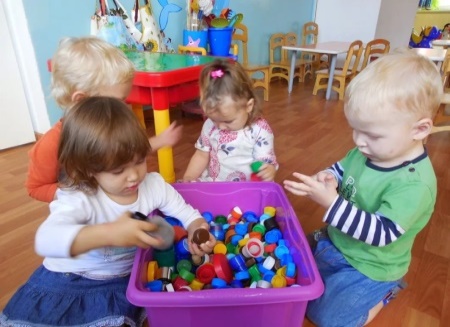 РМО воспитателей групп детей раннего возрастаРуководитель РМО –Калугина Светлана Владимировна, старший воспитатель МКДОУ д/с № 191РМО воспитателей групп детей раннего возрастаРуководитель РМО –Калугина Светлана Владимировна, старший воспитатель МКДОУ д/с № 191РМО воспитателей групп детей раннего возрастаРуководитель РМО –Калугина Светлана Владимировна, старший воспитатель МКДОУ д/с № 191ТематикаФорма проведенияСроки и местопроведенияФ. И. О. ответственныхРазвитие сенсорных эталонов через игры и экспериментирование.Семинар-практикум,мастер-классАвгуст, 2020МКДОУ д/с № 191(ул. Зорге, 221 а)Ованисян Н. С., воспитатель МКДОУ д/с № 4Применение игровых технологий в работе с детьми раннего возраста.Семинар-практикум,мастер-классАвгуст, 2020МКДОУ д/с № 191(ул. Зорге, 221 а)Харькова И. А., воспитатель МКДОУ д/с № 9Создание и использование сенсорных коробок  для детей раннего возраста.Семинар-практикум,мастер-классАвгуст, 2020МКДОУ д/с № 191(ул. Зорге, 221 а)Кузьмина Е. А., воспитатель МАДОУ д/с № 53Развитие и укрепление мелкой моторики рук у детей раннего возраста в играх, упражнениях и разных видах продуктивной деятельности.Семинар-практикум,мастер-классАвгуст, 2020МКДОУ д/с № 191(ул. Зорге, 221 а)Богинская Н. В., воспитатель МАДОУ д/с № 411Благоустройство и озеленение летних участков ДОО.Семинар-практикум,мастер-классАвгуст, 2020МКДОУ д/с № 191(ул. Зорге, 221 а)Хилько О. Н., воспитатель МКДОУ д/с № 408Обсуждение и утверждение плана работы РМО на 2020/2021 учебный год.Семинар-практикум,мастер-классАвгуст, 2020МКДОУ д/с № 191(ул. Зорге, 221 а)Калугина С. В., старший воспитатель МКДОУ д/с № 191, руководитель РМОРазвитие сенсорных эталонов через игры и экспериментирование.Семинар-практикум, мастер-класс, стендовый материалНоябрь, 2020МКДОУ д/с № 191(ул. Зорге, 221 а)Ованисян Н. С., воспитатель МКДОУ д/с № 4Тактильная книга как универсальное средство развития детей раннего возраста.Семинар-практикум, мастер-класс, стендовый материалНоябрь, 2020МКДОУ д/с № 191(ул. Зорге, 221 а)Жеребцова Н. А., воспитатель МКДОУ д/с № 4Формирование культурно-гигиенических навыков у детей раннего возраста с использованием образовательного потенциала киноискусства.Семинар-практикум, мастер-класс, стендовый материалНоябрь, 2020МКДОУ д/с № 191(ул. Зорге, 221 а)Дурнева С. В., воспитатель МКДОУ д/с № 54Современные подходы к организации работы в группах раннего возраста.Семинар-практикум, мастер-класс, стендовый материалНоябрь, 2020МКДОУ д/с № 191(ул. Зорге, 221 а)Четверикова О. В.,  воспитатель МКДОУ д/с № 89Многообразие фольклора в развитии речи детей раннего возраста.Семинар-практикум, мастер-класс, стендовый материалНоябрь, 2020МКДОУ д/с № 191(ул. Зорге, 221 а)Курцева Н. В., воспитатель МКДОУ д/с № 108Развитие речевой активности у детей раннего возраста посредством пальчиковых игр.Семинар-практикум, мастер-класс, стендовый материалНоябрь, 2020МКДОУ д/с № 191(ул. Зорге, 221 а)Гончарук Т. В., воспитатель МКДОУ д/с № 408Использование малых фольклорных форм в работе с детьми раннего возраста.Семинар-практикум, мастер-класс, стендовый материалНоябрь, 2020МКДОУ д/с № 191(ул. Зорге, 221 а)Леготина Е. А., воспитатель МКДОУ д/с № 436Реализация вариативной программы «Шаг в искусство».Семинар-практикум, мастер-класс, стендовый материалНоябрь, 2020МКДОУ д/с № 191(ул. Зорге, 221 а)Киселёва М. В., Рявкина О. В., воспитатели МКДОУ д/с № 505Формирование сенсорных эталонов у детей 2-3-х лет посредством дидактических игр (стендовый материал).Семинар-практикум, мастер-класс, стендовый материалНоябрь, 2020МКДОУ д/с № 191(ул. Зорге, 221 а)Майер Т. В., воспитатель МКДОУ д/с № 455Эффективные методы и приёмы работы с применением ИКТ в воспитании детей раннего возраста.Круглый стол,ярмарка методических идейФевраль, 2021МКДОУ д/с№ 191(ул. Зорге, 221 а)Пасечникова Е. В., воспитатель МКДОУ д/с № 275  Развитие мелкой моторики у детей младшего дошкольного возраста посредством пальчиковых игр.Круглый стол,ярмарка методических идейФевраль, 2021МКДОУ д/с№ 191(ул. Зорге, 221 а)Серёгина М. В., воспитатель МКДОУ д/с № 317Присвоение норм и ценностей, принятых в обществе (включая моральные и нравственные ценности), детям раннего возраста в игровой деятельности.Круглый стол,ярмарка методических идейФевраль, 2021МКДОУ д/с№ 191(ул. Зорге, 221 а)Брюшкова М. В., воспитатель МКДОУ д/с № 317Дидактические игры как средство сенсорного развития детей раннего возраста.Круглый стол,ярмарка методических идейФевраль, 2021МКДОУ д/с№ 191(ул. Зорге, 221 а)Храмых Л. Ю., воспитатель МКДОУ д/с № 408Дидактические игры как средство развития детей раннего возраста.Круглый стол,ярмарка методических идейФевраль, 2021МКДОУ д/с№ 191(ул. Зорге, 221 а)Холматова  О. В., воспитатель МКДОУ д/с № 461Адаптация детей раннего возраста к условиям детского сада.Круглый стол,ярмарка методических идейФевраль, 2021МКДОУ д/с№ 191(ул. Зорге, 221 а)Буслова Е. Н., воспитатель МКДОУ д/с № 461тема уточняетсяКруглый стол,ярмарка методических идейФевраль, 2021МКДОУ д/с№ 191(ул. Зорге, 221 а)Штанько Н. Ю., воспитатель МКДОУ д/с № 108Обсуждение перспективного плана работы РМО на 2021/2022 учебный год.Круглый стол,ярмарка методических идейФевраль, 2021МКДОУ д/с№ 191(ул. Зорге, 221 а)Калугина С. В., старший воспитатель МКДОУ д/с № 191, руководитель РМО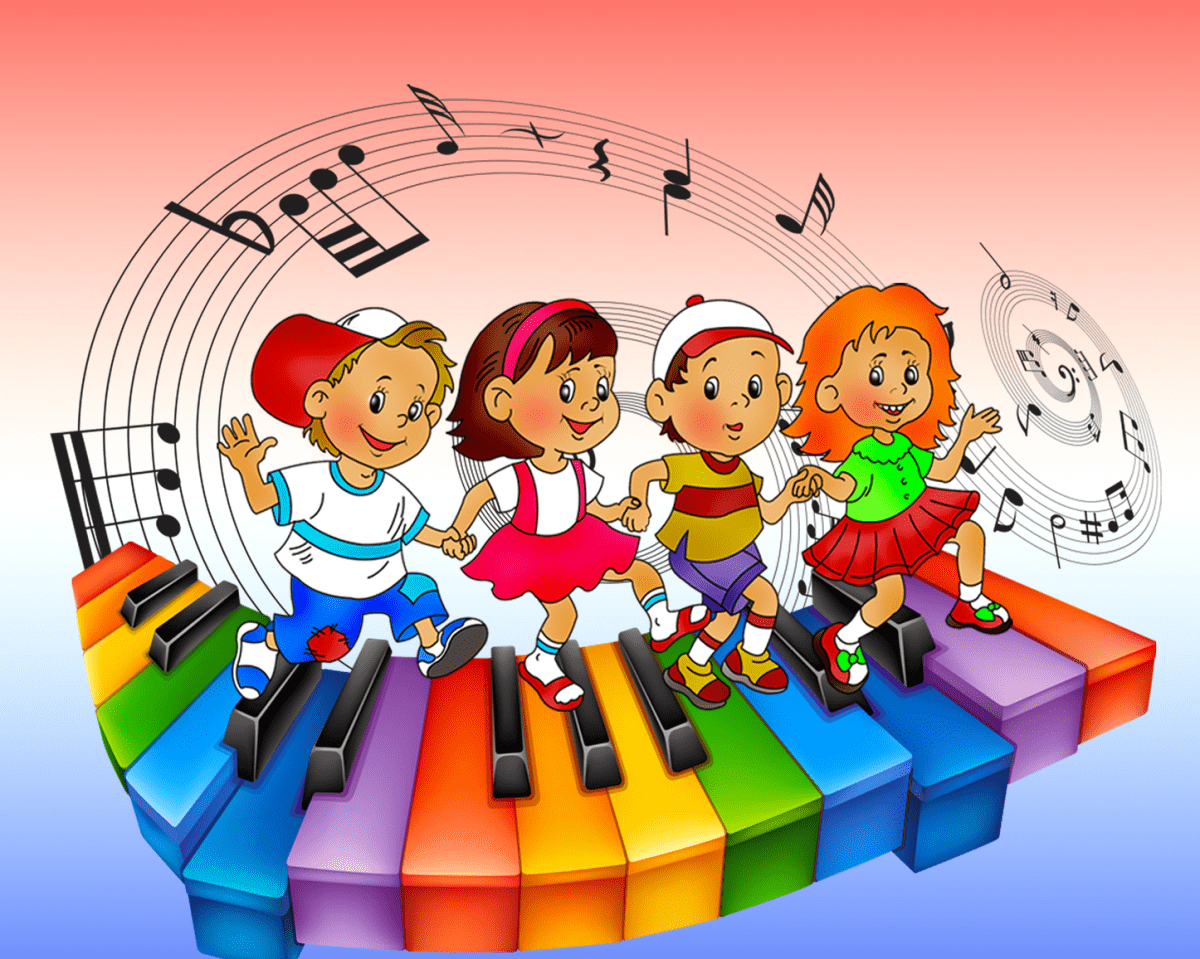 РМО педагогов художественно-эстетического направления деятельности ДООРуководители РМО –Даурцева Анна Витальевна, музыкальный руководитель МКДОУ д/с № 424,Ольховская Анна Сергеевна, старший воспитатель МКДОУ д/с № 192РМО педагогов художественно-эстетического направления деятельности ДООРуководители РМО –Даурцева Анна Витальевна, музыкальный руководитель МКДОУ д/с № 424,Ольховская Анна Сергеевна, старший воспитатель МКДОУ д/с № 192РМО педагогов художественно-эстетического направления деятельности ДООРуководители РМО –Даурцева Анна Витальевна, музыкальный руководитель МКДОУ д/с № 424,Ольховская Анна Сергеевна, старший воспитатель МКДОУ д/с № 192ТематикаФорма проведенияСроки и местопроведенияФ. И. О. ответственныхХеппенинг и ковролинография как этапы эффективного развития художественно-эстетических способностей детей раннего возраста.Семинар-практикум,мастер-классАвгуст, 2020МКДОУ д/с№ 424(ул. Зорге, 239/1), МКДОУ д/с № 192 (ул. Зорге, 189/1)Журавлёва О. Н., воспитательМАДОУ д/с № 53Танцевальная деятельность как средство развития творческих способностей детей дошкольного возраста.Семинар-практикум,мастер-классАвгуст, 2020МКДОУ д/с№ 424(ул. Зорге, 239/1), МКДОУ д/с № 192 (ул. Зорге, 189/1)Коваленко И. С., воспитатель МКДОУ д/с № 108 Использование игровой деятельности в педагогическом процессе музыкального воспитания.Семинар-практикум,мастер-классАвгуст, 2020МКДОУ д/с№ 424(ул. Зорге, 239/1), МКДОУ д/с № 192 (ул. Зорге, 189/1)Терехова И. С., музыкальный руководитель МАДОУ д/с № 411Информационно-методическое совещание «Основные направления работы педагогов художественно-эстетического направления деятельности ДОО в новом учебном году».Семинар-практикум,мастер-классАвгуст, 2020МКДОУ д/с№ 424(ул. Зорге, 239/1), МКДОУ д/с № 192 (ул. Зорге, 189/1)Ольховская А. С., старший воспитатель МКДОУ д/с № 192, руководитель РМОРисование пухлыми красками.Семинар-практикум,мастер-классАвгуст, 2020МКДОУ д/с№ 424(ул. Зорге, 239/1), МКДОУ д/с № 192 (ул. Зорге, 189/1)Каратаева И. Б., воспитатель д/о МБОУ СОШ № 198Ниткография – нетрадиционные техники рисования.Семинар-практикум,мастер-классАвгуст, 2020МКДОУ д/с№ 424(ул. Зорге, 239/1), МКДОУ д/с № 192 (ул. Зорге, 189/1)Третьякова Е. А., воспитатель д/о МБОУ СОШ № 198Обсуждение и утверждение плана работы РМО на 2020/2021 учебный год.Семинар-практикум,мастер-классАвгуст, 2020МКДОУ д/с№ 424(ул. Зорге, 239/1), МКДОУ д/с № 192 (ул. Зорге, 189/1)Даурцева А. В., музыкальный руководитель МКДОУ д/с № 424, Ольховская А. С., старший воспитатель МКДОУ д/с № 192, руководители РМОПластилинография как средство развития сенсомоторных способностей детей ДОО.Круглый стол,мастер-класс, ярмарка методических идей, стендовый материалНоябрь, 2020МКДОУ д/с № 411(ул. Зорге, 23),МКДОУ д/с № 192 (ул. Зорге, 189/1)Азаренко Г. А., воспитатель МАДОУ д/с № 53Формирование интереса к истории и культуре родного края у детей старшего дошкольного возраста.Круглый стол,мастер-класс, ярмарка методических идей, стендовый материалНоябрь, 2020МКДОУ д/с № 411(ул. Зорге, 23),МКДОУ д/с № 192 (ул. Зорге, 189/1)Сесова О. А., преподаватель по изобразительной деятельности МАДОУ д/с № 154Тестопластика как средство развития художественно-творческих способностей дошкольников.Круглый стол,мастер-класс, ярмарка методических идей, стендовый материалНоябрь, 2020МКДОУ д/с № 411(ул. Зорге, 23),МКДОУ д/с № 192 (ул. Зорге, 189/1)Макарова Е. Н., воспитатель МКДОУ д/с № 192Использование разнообразных техник нетрадиционного рисования в работе с детьми дошкольного возраста.Круглый стол,мастер-класс, ярмарка методических идей, стендовый материалНоябрь, 2020МКДОУ д/с № 411(ул. Зорге, 23),МКДОУ д/с № 192 (ул. Зорге, 189/1)Пашнина Н. В., руководитель по изобразительной деятельности МКДОУ д/с № 436Использование дидактических игр в художественно-эстетическом воспитании дошкольников.Круглый стол,мастер-класс, ярмарка методических идей, стендовый материалНоябрь, 2020МКДОУ д/с № 411(ул. Зорге, 23),МКДОУ д/с № 192 (ул. Зорге, 189/1)Агеева Т. Д., воспитательМКДОУ д/с № 494Нетрадиционная техника рисования мыльными пузырями (стендовый материал).Круглый стол,мастер-класс, ярмарка методических идей, стендовый материалНоябрь, 2020МКДОУ д/с № 411(ул. Зорге, 23),МКДОУ д/с № 192 (ул. Зорге, 189/1)Пикалова И. А., воспитатель МКДОУ д/с № 4Коллективное творчество в изобразительной деятельности как средство развития и воспитания дошкольников.Круглый стол,мастер-класс, ярмарка методических идей, стендовый материалНоябрь, 2020МКДОУ д/с № 411(ул. Зорге, 23),МКДОУ д/с № 192 (ул. Зорге, 189/1)Ольховская А. С., старший воспитатель МКДОУ д/с № 192,  руководитель РМОтема уточняетсяКруглый стол,мастер-класс, ярмарка методических идей, стендовый материалНоябрь, 2020МКДОУ д/с № 411(ул. Зорге, 23),МКДОУ д/с № 192 (ул. Зорге, 189/1)Шушуникова А. П.,воспитатель МКДОУ д/с № 108 Организация вокальной студии в рамках дистанционного обучения.Круглый стол,мастер-класс, ярмарка методических идей, стендовый материалНоябрь, 2020МКДОУ д/с № 411(ул. Зорге, 23),МКДОУ д/с № 192 (ул. Зорге, 189/1)Балашова В. А., музыкальный руководитель МКДОУ д/с № 233Роль музыки в нравственно-патриотическом воспитании  дошкольников.Круглый стол,мастер-класс, ярмарка методических идей, стендовый материалНоябрь, 2020МКДОУ д/с № 411(ул. Зорге, 23),МКДОУ д/с № 192 (ул. Зорге, 189/1)Насатович И. А.,  музыкальный руководитель МКДОУ д/с № 408Волшебный мир театра.Семинар-практикум,мастер-классФевраль, 2021МКДОУ д/с № 485(ул. Петухова, 118/1),МКДОУ д/с № 192 (ул. Зорге, 189/1)Горелова В. А., музыкальный руководитель МКДОУ д/с    № 4Коммуникативные танцы-игры в социально-личностном и музыкальном развитии дошкольника.Семинар-практикум,мастер-классФевраль, 2021МКДОУ д/с № 485(ул. Петухова, 118/1),МКДОУ д/с № 192 (ул. Зорге, 189/1)Мальцева Ю. А.,музыкальный  руководитель д/о МБОУ СОШ № 135Формирование вокально-хоровых навыков у детей старшего дошкольного возраста.Семинар-практикум,мастер-классФевраль, 2021МКДОУ д/с № 485(ул. Петухова, 118/1),МКДОУ д/с № 192 (ул. Зорге, 189/1)Калькова М. В., музыкальный руководитель МКДОУ д/с № 356Формы и методы работы с одарёнными детьми.Семинар-практикум,мастер-классФевраль, 2021МКДОУ д/с № 485(ул. Петухова, 118/1),МКДОУ д/с № 192 (ул. Зорге, 189/1)Попова Е. В., музыкальный руководитель МКДОУ д/с № 424Декупаж как вид искусства.Семинар-практикум,мастер-классФевраль, 2021МКДОУ д/с № 485(ул. Петухова, 118/1),МКДОУ д/с № 192 (ул. Зорге, 189/1)Хабибулина Е. В., воспитатель МКДОУ д/с № 89Применение нетрадиционных материалов для творчества как средство развития креативности.Семинар-практикум,мастер-классФевраль, 2021МКДОУ д/с № 485(ул. Петухова, 118/1),МКДОУ д/с № 192 (ул. Зорге, 189/1)Каратаева И. Б., воспитатель д/о МБОУ СОШ № 198Полихудожественный подход в развитии творческой активности дошкольников.  Семинар-практикум,мастер-классФевраль, 2021МКДОУ д/с № 485(ул. Петухова, 118/1),МКДОУ д/с № 192 (ул. Зорге, 189/1)Рылеева Н. Л., музыкальный руководитель МКДОУ д/с № 275  Мастер-класс (из опыта работы).Семинар-практикум,мастер-классФевраль, 2021МКДОУ д/с № 485(ул. Петухова, 118/1),МКДОУ д/с № 192 (ул. Зорге, 189/1)Лисина В. Л., воспитатель МКДОУ д/с № 286Особенности организации занятий по изобразительной деятельности в условиях комбинированной группы.Семинар-практикум,мастер-классФевраль, 2021МКДОУ д/с № 485(ул. Петухова, 118/1),МКДОУ д/с № 192 (ул. Зорге, 189/1)Истомина Е. М., педагог-организатор МКДОУ д/с № 494«Скрапбукинг открытка»Семинар-практикум,мастер-классФевраль, 2021МКДОУ д/с № 485(ул. Петухова, 118/1),МКДОУ д/с № 192 (ул. Зорге, 189/1)Антипова Л. В., воспитатель д/о МБОУ СОШ № 198Развитие творческих способностей дошкольников посредством  нетрадиционных способов рисования.Семинар-практикум,мастер-классФевраль, 2021МКДОУ д/с № 485(ул. Петухова, 118/1),МКДОУ д/с № 192 (ул. Зорге, 189/1)Шикитова Ю. А., воспитатель МКДОУ д/с № 317Творческое развитие дошкольников в процессе освоения нетрадиционных техник в продуктивной деятельности.Семинар-практикум,мастер-классФевраль, 2021МКДОУ д/с № 485(ул. Петухова, 118/1),МКДОУ д/с № 192 (ул. Зорге, 189/1)Ольховская А. С., старший воспитатель МКДОУ д/с № 192,  руководитель РМО«Фантазии из ватных дисков» - как материал работы с детьми с ОВЗ (стендовый материал).Семинар-практикум,мастер-классФевраль, 2021МКДОУ д/с № 485(ул. Петухова, 118/1),МКДОУ д/с № 192 (ул. Зорге, 189/1)Сидоренко Т. С.,  воспитатель д/о МБОУ СОШ № 196Обсуждение перспективного плана работы РМО на 2021/2022 учебный год.Семинар-практикум,мастер-классФевраль, 2021МКДОУ д/с № 485(ул. Петухова, 118/1),МКДОУ д/с № 192 (ул. Зорге, 189/1)Даурцева А. В., музыкальный руководитель МКДОУ д/с № 424, Ольховская А. С., старший воспитатель МКДОУ д/с № 192,  руководители РМО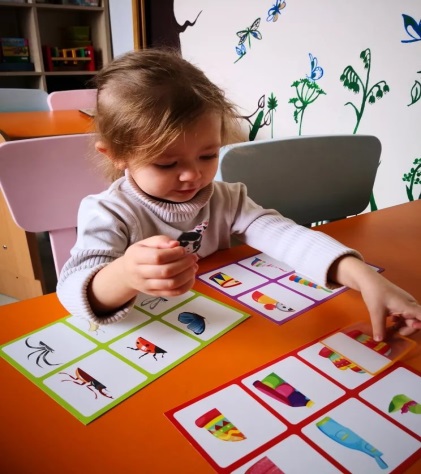 РМО учителей-логопедов, учителей-дефектологов групп коррекционной направленности ДООРуководители РМО –Юрина Мария Владимировна, учитель-логопед МКДОУ д/с № 172,Арефьева Ирина Михайловна, учитель-дефектолог МКДОУ д/с № 286РМО учителей-логопедов, учителей-дефектологов групп коррекционной направленности ДООРуководители РМО –Юрина Мария Владимировна, учитель-логопед МКДОУ д/с № 172,Арефьева Ирина Михайловна, учитель-дефектолог МКДОУ д/с № 286РМО учителей-логопедов, учителей-дефектологов групп коррекционной направленности ДООРуководители РМО –Юрина Мария Владимировна, учитель-логопед МКДОУ д/с № 172,Арефьева Ирина Михайловна, учитель-дефектолог МКДОУ д/с № 286ТематикаФорма проведенияСроки и местопроведенияФ. И. О. ответственныхПовышение мотивационной и речевой компетентности детей с ОВЗ через формат календарной фольклорной гостиной.Круглый стол, мастер-класс, презентация, стендовый материалАвгуст, 2020МКДОУ д/с № 425(ул. Зорге, 207/1)Лысенко Н. А., воспитатель   комбинированной группы МАДОУ д/с № 53Формирование познавательной активности у детей дошкольного возраста с нарушением зрения посредством проектной деятельности.Круглый стол, мастер-класс, презентация, стендовый материалАвгуст, 2020МКДОУ д/с № 425(ул. Зорге, 207/1)Никитина М. Т., учитель-дефектолог МКДОУ д/с № 286Логопедическое сопровождение детей с ОВЗ с использованием технических средств дистанционного обучения.Круглый стол, мастер-класс, презентация, стендовый материалАвгуст, 2020МКДОУ д/с № 425(ул. Зорге, 207/1)Юрина М. В., учитель-логопед МКДОУ д/с № 172, руководитель РМОФормирование мотивации к занятиям у дошкольников с ОВЗ при дистанционном обучении.Круглый стол, мастер-класс, презентация, стендовый материалАвгуст, 2020МКДОУ д/с № 425(ул. Зорге, 207/1)Фокина В. А., учитель-логопед МКДОУ д/с № 398Проведение логопедических праздников в дистанционном режиме.Круглый стол, мастер-класс, презентация, стендовый материалАвгуст, 2020МКДОУ д/с № 425(ул. Зорге, 207/1)Новикова Е. В., учитель-логопед МАДОУ д/с № 53Использование элементов логосказки на индивидуальных занятиях для детей старшего дошкольного с ОНР как средство повышения эффективности коррекционной работы учителя-логопеда.Круглый стол, мастер-класс, презентация, стендовый материалАвгуст, 2020МКДОУ д/с № 425(ул. Зорге, 207/1)Малина Е. А., учитель-логопед д/о МАОУ СОШ     № 217Авторские дидактические пособия как средство развития связной речи детей дошкольного возраста.Круглый стол, мастер-класс, презентация, стендовый материалАвгуст, 2020МКДОУ д/с № 425(ул. Зорге, 207/1)Сороквашина Е. И., Петшик С. С., Фокина В. А., учителя-логопеды МКДОУ д/с № 398Использование детских музыкальных инструментов на занятиях по логоритмике.Круглый стол, мастер-класс, презентация, стендовый материалАвгуст, 2020МКДОУ д/с № 425(ул. Зорге, 207/1)Орлова Т. В., музыкальный руководитель МКДОУ д/с № 455Использование игровых приёмов в процессе работы по формированию слоговой структуры слова.Круглый стол, мастер-класс, презентация, стендовый материалАвгуст, 2020МКДОУ д/с № 425(ул. Зорге, 207/1)Киселевская О. А., учитель-логопед МКДОУ д/с № 455Пооперационные карты по оригами в развитии детей дошкольного возраста с общим недоразвитием речи (стендовый материал).Круглый стол, мастер-класс, презентация, стендовый материалАвгуст, 2020МКДОУ д/с № 425(ул. Зорге, 207/1)Сергеева С. А., воспитатель МКДОУ д/с № 54Развитие речи посредством театральной деятельности (стендовый материал).Круглый стол, мастер-класс, презентация, стендовый материалАвгуст, 2020МКДОУ д/с № 425(ул. Зорге, 207/1)Чечулина Т. А., воспитатель МКДОУ д/с № 455Обсуждение и утверждение плана работы РМО на 2020/2021 учебный год.Круглый стол, мастер-класс, презентация, стендовый материалАвгуст, 2020МКДОУ д/с № 425(ул. Зорге, 207/1)Юрина М. В., учитель-логопед МКДОУ д/с № 172, Арефьева И. М., учитель-дефектолог МКДОУ д/с № 286, руководители РМОКоррекционно-развивающие игры и упражнения по развитию психофизиологической базы речи у детей с ТНР.Семинар-практикум,ярмарка методических идей, стендовый материалНоябрь, 2020МКДОУ д/с № 507(ул. Герцена, 14)Криулина Е. П., учитель-логопед МКДОУ д/с № 4Система коррекционной работы по развитию речи у детей с ОВЗ посредством формирования и совершенствования моторной сферы через пластилинографию, нетрадиционные методы рисования и кинезиологические упражнения.Семинар-практикум,ярмарка методических идей, стендовый материалНоябрь, 2020МКДОУ д/с № 507(ул. Герцена, 14)Рудомётова Н. А., учитель-дефектолог МКДОУ д/с № 9Общее развитие детей дошкольного возраста с речевыми нарушениями с помощью оригами на основе использования пооперационных карт.Семинар-практикум,ярмарка методических идей, стендовый материалНоябрь, 2020МКДОУ д/с № 507(ул. Герцена, 14)Булгакова Е. С., учитель-дефектолог МКДОУ д/с № 54Сторителлинг или рассказывание историй в работе по речевому развитию с дошкольниками.Семинар-практикум,ярмарка методических идей, стендовый материалНоябрь, 2020МКДОУ д/с № 507(ул. Герцена, 14)Потапова И. С., учитель-логопед МКДОУ д/с № 89Уверенность в себе – обязательное условие для развития полноценного, общительного, позитивного ребёнка.Семинар-практикум,ярмарка методических идей, стендовый материалНоябрь, 2020МКДОУ д/с № 507(ул. Герцена, 14)Сухова Т. В., учитель-логопед МКДОУ д/с № 89Использование макетов и моделей в работе с детьми с нарушением зрения.Семинар-практикум,ярмарка методических идей, стендовый материалНоябрь, 2020МКДОУ д/с № 507(ул. Герцена, 14)Казанцева Г. П., Константинова С. А., учителя-дефектологи МКДОУ д/с № 158Игровая технология ЖИПТО как стимул речевого развития дошкольников.Семинар-практикум,ярмарка методических идей, стендовый материалНоябрь, 2020МКДОУ д/с № 507(ул. Герцена, 14)Петренко Е. В., учитель-логопед МКДОУ д/с № 192, 436Современный подход к организации театрализованной деятельности с детьми старшего дошкольного возраста в условиях группы комбинированной направленности (стендовый материал).Семинар-практикум,ярмарка методических идей, стендовый материалНоябрь, 2020МКДОУ д/с № 507(ул. Герцена, 14)Ионова О. Ю., учитель-логопед МКДОУ д/с № 494Использование математических игр при формировании элементарных математических представлений у детей с ТНР (стендовый материал).Семинар-практикум,ярмарка методических идей, стендовый материалНоябрь, 2020МКДОУ д/с № 507(ул. Герцена, 14)Черникова И. А., воспитатель МКДОУ д/с № 494тема уточняетсяСеминар-практикум,ярмарка методических идей, стендовый материалНоябрь, 2020МКДОУ д/с № 507(ул. Герцена, 14)Щербакова Т. А., учитель-логопед,Демянец Я. Г.,  педагог-психолог МКДОУ д/с 108Развитие речи у детей с ЗПР с помощью методики «Потому что эмоции!»Круглый стол, мастер-класс,ярмарка методических идей, стендовый материалФевраль, 2021МКДОУ д/с № 172(ул. Зорге, 99)Кривошеенкова А. П., учитель-логопед МКДОУ д/с № 9Наглядное моделирование как средство развития связной речи детей дошкольного возраста.Круглый стол, мастер-класс,ярмарка методических идей, стендовый материалФевраль, 2021МКДОУ д/с № 172(ул. Зорге, 99)Лихтнер Л. Н., воспитатель МКДОУ д/с № 108Коррекция нарушения слоговой структуры слова у детей старшего дошкольного возраста.Круглый стол, мастер-класс,ярмарка методических идей, стендовый материалФевраль, 2021МКДОУ д/с № 172(ул. Зорге, 99)Федотова Ю. А., учитель-логопед МАДОУ д/с № 154Использование игровых технологий в процессе развития пространственной ориентировки у детей с нарушениями зрения и речи.Круглый стол, мастер-класс,ярмарка методических идей, стендовый материалФевраль, 2021МКДОУ д/с № 172(ул. Зорге, 99)Аппель Ю. В., Манаева Л. П., учителя-логопеды МКДОУ д/с № 158Дидактический материал для ознакомления детей с нарушением зрения с различными материалами (приложение к авторскому методическому пособию).Круглый стол, мастер-класс,ярмарка методических идей, стендовый материалФевраль, 2021МКДОУ д/с № 172(ул. Зорге, 99)Казанцева Г. П., Константинова С. А., учителя-дефектологи МКДОУ д/с № 158Дифференцированный подход в работе по предупреждению нарушения письма у детей с ТНР.Круглый стол, мастер-класс,ярмарка методических идей, стендовый материалФевраль, 2021МКДОУ д/с № 172(ул. Зорге, 99)Белоножкина О. А., учитель-логопед МКДОУ д/с № 192Комплексный подход к решению коррекционных задач по лексической теме «Времена года» с детьми старшего дошкольного возраста с ТНР. Круглый стол, мастер-класс,ярмарка методических идей, стендовый материалФевраль, 2021МКДОУ д/с № 172(ул. Зорге, 99)Худякова Е. Г., учитель-логопед МКДОУ д/с № 275Логопедическая работа по развитию речитативного словаря у детей 5-6 лет с ОНР.Круглый стол, мастер-класс,ярмарка методических идей, стендовый материалФевраль, 2021МКДОУ д/с № 172(ул. Зорге, 99)Литвинец А. И., учитель-логопед МКДОУ д/с № 436Современные подходы к формированию лексической стороны речи у детей старшего дошкольного  возраста с общим недоразвитием речи (стендовый материал).Круглый стол, мастер-класс,ярмарка методических идей, стендовый материалФевраль, 2021МКДОУ д/с № 172(ул. Зорге, 99)Колегова О. Н., учитель-логопед МКДОУ д/с № 494Использование авторского дидактического пособия для развития речи детей дошкольного возраста «В некотором царстве, речевом государстве» в работе с детьми с нарушениями речи (стендовый материал).Круглый стол, мастер-класс,ярмарка методических идей, стендовый материалФевраль, 2021МКДОУ д/с № 172(ул. Зорге, 99)Ковалёва О. В., Шепталина С. А.,учителя-логопеды,Баринова Н. С., учитель-дефектологМКДОУ д/с № 494 Обсуждение перспективного плана работы РМО на 2021/2022 учебный год.Круглый стол, мастер-класс,ярмарка методических идей, стендовый материалФевраль, 2021МКДОУ д/с № 172(ул. Зорге, 99)Юрина М. В., учитель-логопед МКДОУ д/с № 172, Арефьева И. М., учитель-дефектолог МКДОУ д/с № 286, руководители РМО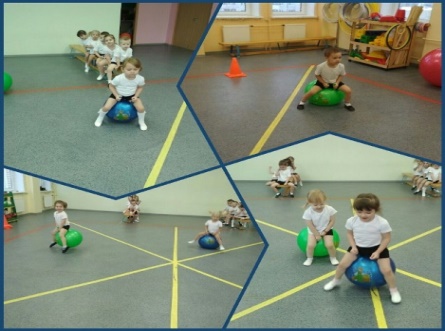 РМО инструкторов по физической культуре ДООРуководитель РМО –Шкурина Ольга Михайловна, инструктор по физической культуреМКДОУ д/с № 485РМО инструкторов по физической культуре ДООРуководитель РМО –Шкурина Ольга Михайловна, инструктор по физической культуреМКДОУ д/с № 485РМО инструкторов по физической культуре ДООРуководитель РМО –Шкурина Ольга Михайловна, инструктор по физической культуреМКДОУ д/с № 485ТематикаФорма проведенияСроки и местопроведенияФ. И. О. ответственныхПредставление опыта по  реализации системы работы по физическому развитию детей ДОО.Семинар-практикумАвгуст, 2020МКДОУ д/с № 485(ул. Петухова, 118/1)Борисова Т. П., инструктор по физической культуре МАДОУ д/с № 53Физическое развитие дошкольника – прямой путь развития интеллекта и становления характера.Семинар-практикумАвгуст, 2020МКДОУ д/с № 485(ул. Петухова, 118/1)Дудорова Е. Н., воспитатель МКОУ Прогимназия № 1Подвижные игры как средство развития координационных способностей детей с ОВЗ.Семинар-практикумАвгуст, 2020МКДОУ д/с № 485(ул. Петухова, 118/1)Митюшина Л. Д., инструктор по физической культуре МКОУ Прогимназия № 1Обсуждение и утверждение плана работы РМО на 2020/2021 учебный год.Семинар-практикумАвгуст, 2020МКДОУ д/с № 485(ул. Петухова, 118/1)Шкурина О. М., инструктор по физической культуре МКДОУ д/с № 485Использование нестандартного оборудования при проведении НОД по физической культуре в ДОО.Семинар-практикум, мастер-классНоябрь, 2020МКДОУ д/с № 485(ул. Петухова, 118/1)Ашека С. А.,  инструктор по физической культуре МКДОУ д/с № 108Взаимодействие инструктора по физической культуре с учителем-логопедом как условие успешного развития детей дошкольного возраста с нарушением речи.Семинар-практикум, мастер-классНоябрь, 2020МКДОУ д/с № 485(ул. Петухова, 118/1)Хохлова Т. А., инструктор по физической культуре МАДОУ д/с № 154Подвижная игра как средство гармоничного развития детей старшего дошкольного возраста.Семинар-практикум, мастер-классНоябрь, 2020МКДОУ д/с № 485(ул. Петухова, 118/1)Буркина Г. В., воспитатель МКДОУ д/с № 172Особенности организации занятий физической культурой в условиях комбинированной группы.Семинар-практикум, мастер-классНоябрь, 2020МКДОУ д/с № 485(ул. Петухова, 118/1)Матвеева А. В., инструктор по физическому развитиюМКДОУ д/с № 494«Использование элементов футбола на занятиях по физкультуре в ДОУ для развития координации у детей дошкольного возраста»Мастер- классФевраль, 2021МКДОУ д/с № 485(ул. Петухова, 118/1)СелимовВиталий Сергеевич инструктор по физической культуре МКДОУ д/с № 89Обсуждение и утверждение плана работы РМО на 2021/2022 учебный год.Мастер- классФевраль, 2021МКДОУ д/с № 485(ул. Петухова, 118/1)Шкурина О. М., инструктор по физической культуре МКДОУ д/с № 485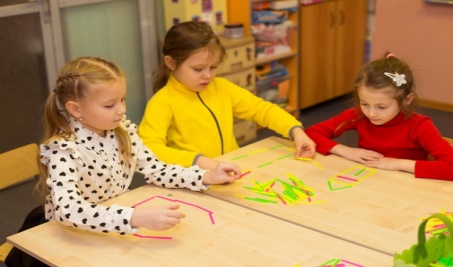 РМО педагогов-психологов ДООРуководитель РМО –Худоян Наталья Викторовна, педагог-психолог МКДОУ д/с № 275РМО педагогов-психологов ДООРуководитель РМО –Худоян Наталья Викторовна, педагог-психолог МКДОУ д/с № 275РМО педагогов-психологов ДООРуководитель РМО –Худоян Наталья Викторовна, педагог-психолог МКДОУ д/с № 275ТематикаФорма проведенияСроки и местопроведенияФ. И. О. ответственныхВозрастные особенности детей дошкольного возраста.Семинар-практикумАвгуст, 2020МКДОУ д/с № 275(ул. Комсомольская, 17)Никитина Н. Б., педагог-психолог МКДОУ д/с № 9Современные формы организации взаимодействия педагога-психолога с родителями воспитанников.Семинар-практикумАвгуст, 2020МКДОУ д/с № 275(ул. Комсомольская, 17)Канунникова Л. В., педагог-психолог МКДОУ д/с № 398Развитие творческих способностей у детей с ОВЗ как условие успешной самореализации.Семинар-практикумАвгуст, 2020МКДОУ д/с № 275(ул. Комсомольская, 17)Екимова Н. А., педагог-психолог МКОУ Прогимназия № 1Обсуждение и утверждение плана работы РМО на 2020/2021 учебный год.Семинар-практикумАвгуст, 2020МКДОУ д/с № 275(ул. Комсомольская, 17)Худоян Н. В., педагог-психолог МКДОУ д/с № 275,руководитель РМООбсуждение изменений в нормативно-правовых документах по работе с детьми с ОВЗ.Семинар-практикум, мастер-классНоябрь, 2020МКДОУ д/с № 275(ул. Комсомольская, 17)Худоян Н. В., педагог-психолог МКДОУ д/с № 275,руководитель РМОИнтерактивная песочница: возможности, перспективы.Семинар-практикум, мастер-классНоябрь, 2020МКДОУ д/с № 275(ул. Комсомольская, 17)Воронина О. С., педагог-психолог МКДОУ д/с № 398Игротерапия в работе с детьми.Семинар-практикум, мастер-классНоябрь, 2020МКДОУ д/с № 275(ул. Комсомольская, 17)Киба Е. М., педагог-психолог МКДОУ д/с № 436Реализация игровой технологии Воскобовича в работе с детьми ОВЗ.Семинар-практикумФевраль, 2021МКДОУ д/с№ 275(ул. Комсомольская, 17)Титова В. А., педагог-психолог МКДОУ д/с № 89Оптимизация психологического здоровья педагогов «Здоровый педагог – здоровый дошкольник».Семинар-практикумФевраль, 2021МКДОУ д/с№ 275(ул. Комсомольская, 17)Сибирцева К. В., педагог-психолог МКДОУ д/с № 455Обсуждение перспективного плана работы РМО на 2021/2022 учебный год.Семинар-практикумФевраль, 2021МКДОУ д/с№ 275(ул. Комсомольская, 17)Худоян Н. В., педагог-психолог МКДОУ д/с № 275,руководитель РМО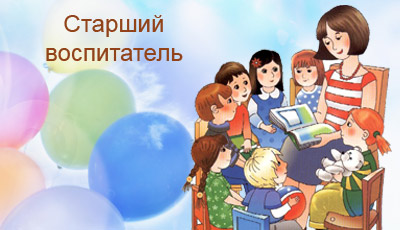 РМО старших воспитателейРуководитель РМО –Ракитянская Оксана Геннадьевна,старший воспитатель МКДОУ д/с № 494РМО старших воспитателейРуководитель РМО –Ракитянская Оксана Геннадьевна,старший воспитатель МКДОУ д/с № 494РМО старших воспитателейРуководитель РМО –Ракитянская Оксана Геннадьевна,старший воспитатель МКДОУ д/с № 494ТематикаФорма проведенияСроки и местопроведенияФ. И. О. ответственныхВнедрение Stem технологий в образовательный процесс ДОО.Семинар-практикумАвгуст, 2020МКДОУ д/с№ 494(ул. Саввы Кожевникова, 13/1)Орлова О. В., старший воспитатель МАДОУ д/с № 411Сюжетно-ролевая игра как средство социально-личностного развития дошкольников через реализацию федерального проекта «Успех каждого ребёнка.Семинар-практикумАвгуст, 2020МКДОУ д/с№ 494(ул. Саввы Кожевникова, 13/1)Григорьева С. М., старший воспитатель,Морозова Н. В., педагог-психолог МКДОУ д/с № 346Онлайн-мероприятия в детском саду.Семинар-практикумАвгуст, 2020МКДОУ д/с№ 494(ул. Саввы Кожевникова, 13/1)Ракитянская О. Г., старший воспитатель МКДОУ д/с № 494, руководитель РМОПланирование деятельности РМО старших воспитателей на 2020/2021 учебный год.Семинар-практикумАвгуст, 2020МКДОУ д/с№ 494(ул. Саввы Кожевникова, 13/1)Ракитянская О. Г., старший воспитатель МКДОУ д/с № 494, руководитель РМОРазвитие педагогической компетентности воспитателей через мастер-классы.Семинар-практикумНоябрь, 2020МКДОУ д/с№ 494(ул. Саввы Кожевникова, 13/1)Шершнева М. Л., старший воспитатель МАДОУ д/с № 53Социальное партнёрство как условие успешного развития и формирования социальных навыков у детей дошкольного возраста.Семинар-практикумНоябрь, 2020МКДОУ д/с№ 494(ул. Саввы Кожевникова, 13/1)Добрынина Т. В., заведующий МКДОУ д/с № 233тема уточняетсяСеминар-практикумНоябрь, 2020МКДОУ д/с№ 494(ул. Саввы Кожевникова, 13/1)Баталова О. С., старший воспитатель МКДОУ д/с № 108 Инновационные формы работы педагогов ДОО.Ярмарка методических идейФевраль, 2021МКДОУ д/с№ 494(ул. Саввы Кожевникова, 13/1)Зинкина О. А., старший воспитатель МКДОУ д/с № 178 Онлайн-образование в ДОО как одна из форм взаимодействия с семьями воспитанников.Ярмарка методических идейФевраль, 2021МКДОУ д/с№ 494(ул. Саввы Кожевникова, 13/1)Шефер К. С., старший воспитатель МКДОУ д/с № 233Обсуждение перспективного плана работы РМО на 2021/2022 учебный год.Ярмарка методических идейФевраль, 2021МКДОУ д/с№ 494(ул. Саввы Кожевникова, 13/1)Ракитянская О. Г., старший воспитатель МКДОУ д/с № 494, руководитель РМО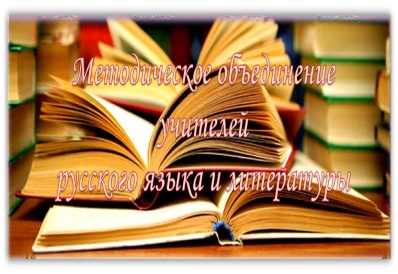 РМО учителей русского языка и литературыРуководитель РМО –Пожарницкая Марина Владимировна,учитель русского языка и литературы МАОУ «Гимназия № 7 «Сибирская»РМО учителей русского языка и литературыРуководитель РМО –Пожарницкая Марина Владимировна,учитель русского языка и литературы МАОУ «Гимназия № 7 «Сибирская»РМО учителей русского языка и литературыРуководитель РМО –Пожарницкая Марина Владимировна,учитель русского языка и литературы МАОУ «Гимназия № 7 «Сибирская»ТематикаФормапроведенияСрокии местопроведенияФ. И. О.ответственныхАнализ работы РМО за 2019/2020 учебный год.Семинар-практикумАвгуст, 2020МАОУСОШ № 217(ул. В. Шевелёва, 3)Пожарницкая М. В., учитель русского языка и литературы МАОУ «Гимназия № 7 «Сибирская», руководитель РМОСтендовая защита на НПК – эффективное средство интеллектуального воспитания.Семинар-практикумАвгуст, 2020МАОУСОШ № 217(ул. В. Шевелёва, 3)Чекменёва О. Ю., учитель русского языка и литературы МАОУ «Лицей № 176»Работа с текстом на уроках русского языка и литературы как один из аспектов подготовки к ОГЭ, ЕГЭ и итоговому собеседованию.Семинар-практикумАвгуст, 2020МАОУСОШ № 217(ул. В. Шевелёва, 3)Бочарова Л. В., учитель русского языка и литературы МБОУ СОШ № 63Обсуждение перспективного плана на 2020/2021 учебный год.Семинар-практикумАвгуст, 2020МАОУСОШ № 217(ул. В. Шевелёва, 3)Пожарницкая М. В., учитель русского языка и литературы МАОУ «Гимназия № 7 «Сибирская», руководитель РМОУрок как текст.Семинар-практикумНоябрь, 2020МАОУСОШ № 217(ул. В. Шевелёва, 3)Бондаренко О. Л., учитель русского языка и литературы МБОУ СОШ № 41Методика обучения русскому языку  детей мигрантов (билингвов и инофонов).Семинар-практикумНоябрь, 2020МАОУСОШ № 217(ул. В. Шевелёва, 3)Разумцева Е. О., учитель русского языка и литературы МБОУ СОШ № 64Организация обучения с применением дистанционных образовательных технологий.Семинар-практикумНоябрь, 2020МАОУСОШ № 217(ул. В. Шевелёва, 3)Дашенцева В. Г.,  учитель русского языка и литературы МАОУ «Лицей № 176»Подготовка к ОГЭ в условиях дистанционного обучения: оперативность  и перестройка форм подготовки, психологические аспекты подготовки, практические трудности.Семинар-практикумНоябрь, 2020МАОУСОШ № 217(ул. В. Шевелёва, 3)Ковба Н. П., учитель русского языка и литературы МБОУ СОШ № 183Развитие навыков саморегулирующего обучения на уроках русского языка и литературы.Семинар-практикумМарт, 2021МАОУСОШ № 217(ул. В. Шевелёва, 3)Чигарева Т. Н., учитель русского языка и литературы МБОУ СОШ № 128Обсуждение перспективного плана работы РМО на 2021/2022 учебный год.Семинар-практикумМарт, 2021МАОУСОШ № 217(ул. В. Шевелёва, 3)Пожарницкая М. В., учитель русского языка и литературы МАОУ «Гимназия № 7 «Сибирская», руководитель РМО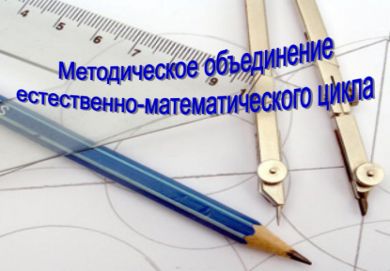 РМО учителей математики Руководитель РМО – Медведева Мария Владимировна, учитель математики МАОУ «Гимназия № 7 «Сибирская»РМО учителей математики Руководитель РМО – Медведева Мария Владимировна, учитель математики МАОУ «Гимназия № 7 «Сибирская»РМО учителей математики Руководитель РМО – Медведева Мария Владимировна, учитель математики МАОУ «Гимназия № 7 «Сибирская»ТематикаФорма проведенияСроки и местопроведенияФ. И. О. ответственныхАнализ работы РМО за 2019/2020 учебный год.Семинар-практикумАвгуст, 2020МАОУСОШ № 217(ул. В. Шевелёва, 3)Медведева М. В., учитель математики МАОУ «Гимназия № 7 «Сибирская», руководитель РМОИз опыта работы с детьми, имеющими статус ОВЗ.Семинар-практикумАвгуст, 2020МАОУСОШ № 217(ул. В. Шевелёва, 3)Сапунова И. В., учитель математики МБОУ СОШ № 47Формирование финансовой грамотности на уроках математики.Семинар-практикумАвгуст, 2020МАОУСОШ № 217(ул. В. Шевелёва, 3)Наумова О. В., учитель математики МБОУ СОШ № 63Организация дистанционного обучения с использованием платформы «Учи.ру».Семинар-практикумАвгуст, 2020МАОУСОШ № 217(ул. В. Шевелёва, 3)Прохорова В. А., учитель математики МБОУ СОШ № 64Особенности использования интерактивной touch-панели на уроках математики.Семинар-практикумАвгуст, 2020МАОУСОШ № 217(ул. В. Шевелёва, 3)Мороз Т. Н., учитель математики МАОУ «Лицей № 176»Обсуждение перспективного плана на 2020/2021 учебный год.Семинар-практикумАвгуст, 2020МАОУСОШ № 217(ул. В. Шевелёва, 3)Медведева М. В., учитель математики МАОУ «Гимназия № 7 «Сибирская», руководитель РМОУрок наглядной геометрии.Семинар-практикумНоябрь, 2020МАОУСОШ № 217(ул. В. Шевелёва, 3) Кунгурова В. А., учитель математики МБОУ СОШ № 91Использование интерактивных  дидактических материалов  на уроках математики и во внеурочной деятельности.Семинар-практикумНоябрь, 2020МАОУСОШ № 217(ул. В. Шевелёва, 3)Небольсина Е. А., учитель математики МБОУ СОШ № 182Особенности подготовки обучающихся к ОГЭ в условиях «Цифры».Семинар-практикумНоябрь, 2020МАОУСОШ № 217(ул. В. Шевелёва, 3)Трусова Е. В., учитель математики МАОУ «Гимназия № 7 «Сибирская»Включение  дистанционных технологий в обучение математике на примере работы  в среде   MOODLE.Семинар-практикумМарт, 2021МАОУСОШ № 217(ул. В. Шевелёва, 3)Будникова Л. Н., учитель математики МАОУ «Лицей        № 176»Развитие профессиональной компетентности учителя математики в условиях новой стратегии образования.Семинар-практикумМарт, 2021МАОУСОШ № 217(ул. В. Шевелёва, 3)Ширяева Л. А., учитель математики МБОУ СОШ № 196Проектная деятельность как способ включения учащихся в учебную деятельность.Семинар-практикумМарт, 2021МАОУСОШ № 217(ул. В. Шевелёва, 3)Лудова Н. В., учитель математики МБОУ СОШ № 196Практико-ориентированные задачи на уроках математики.Семинар-практикумМарт, 2021МАОУСОШ № 217(ул. В. Шевелёва, 3)Власова О. В., учитель математики МАОУ СОШ № 217Применение различного программного обеспечения для дистанционного обучения математике.Семинар-практикумМарт, 2021МАОУСОШ № 217(ул. В. Шевелёва, 3)Тарабановская Е. П., учитель математики МАОУ «Гимназия  № 7 «Сибирская»Обсуждение перспективного плана работы РМО на 2021/2022 учебный год.Семинар-практикумМарт, 2021МАОУСОШ № 217(ул. В. Шевелёва, 3)Медведева М. В., учитель математики МАОУ «Гимназия  № 7 «Сибирская», руководитель РМО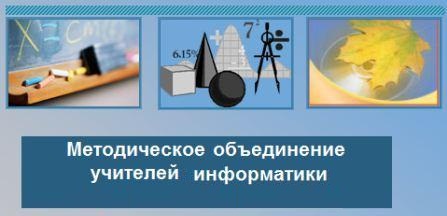 РМО учителей информатикиРуководитель РМО –Стукало Анна Анатольевна, учитель информатики МБОУ ЛИТРМО учителей информатикиРуководитель РМО –Стукало Анна Анатольевна, учитель информатики МБОУ ЛИТРМО учителей информатикиРуководитель РМО –Стукало Анна Анатольевна, учитель информатики МБОУ ЛИТТематикаФорма проведенияСроки и местопроведенияФ. И. О. ответственныхАнализ работы РМО за 2019/2020 учебный год.Семинар-практикумАвгуст, 2020МАОУСОШ № 217(ул. В. Шевелёва, 3)Стукало А. А., учитель информатики  МБОУ ЛИТ, руководитель РМОЗD-моделирование на уроках информатики в CAD средах.Семинар-практикумАвгуст, 2020МАОУСОШ № 217(ул. В. Шевелёва, 3)Филина М. А., учитель информатики МБОУ СОШ № 64Создание тестовых заданий на платформе Moodle как дополнительный способ оценивания знаний учащихся.Семинар-практикумАвгуст, 2020МАОУСОШ № 217(ул. В. Шевелёва, 3)Цысс Е. С., учитель информатики МАОУ «Лицей № 176»Анализ результатов ЕГЭ-2020. Проекты ГИА-2021.Семинар-практикумАвгуст, 2020МАОУСОШ № 217(ул. В. Шевелёва, 3)Стукало А. А., учитель информатики  МБОУ ЛИТ, руководитель РМООбсуждение перспективного плана на 2020/2021 учебный год.Семинар-практикумАвгуст, 2020МАОУСОШ № 217(ул. В. Шевелёва, 3)Стукало А. А., учитель информатики  МБОУ ЛИТ, руководитель РМОРазбор заданий ЕГЭ по информатике: виды, подходы к решению.Обучающий семинар, мастер-классНоябрь, 2020МАОУСОШ № 217(ул. В. Шевелёва, 3)Толстиков С. В., учитель информатики МБОУ ЛИТПрименение квест-технологии на уроках информатики.Обучающий семинар, мастер-классНоябрь, 2020МАОУСОШ № 217(ул. В. Шевелёва, 3)Котлярова О. В., учитель информатики МБОУ ЛИТМастер-класс «Манипулятор DOBOT»Обучающий семинар, мастер-классНоябрь, 2020МАОУСОШ № 217(ул. В. Шевелёва, 3)Лосив Р. Б., учитель информатики МБОУ ЛИТКомпьютерный ЕГЭ по информатике. Обзор вопросов по Excel.СеминарМарт, 2021МАОУСОШ № 217(ул. В. Шевелёва, 3)Петрякова О. В., учитель информатики МБОУ ЛИТОбсуждение перспективного плана работы РМО на 2021/2022 учебный год.СеминарМарт, 2021МАОУСОШ № 217(ул. В. Шевелёва, 3)Стукало А. А., учитель информатики  МБОУ ЛИТ, руководитель РМО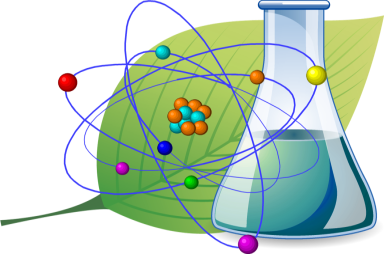 РМО учителей физики Руководитель РМО –Прокопова Лилия Николаевна, учитель физики МАОУ «Гимназия № 7 «Сибирская»РМО учителей физики Руководитель РМО –Прокопова Лилия Николаевна, учитель физики МАОУ «Гимназия № 7 «Сибирская»РМО учителей физики Руководитель РМО –Прокопова Лилия Николаевна, учитель физики МАОУ «Гимназия № 7 «Сибирская»ТематикаФорма проведенияСроки и местопроведенияФ. И. О. ответственныхАнализ работы РМО за 2019/2020 учебный год.Семинар-практикумАвгуст, 2020МАОУСОШ № 217(ул. В. Шевелёва, 3)Прокопова Л. Н., учитель физики МАОУ «Гимназия № 7 «Сибирская», руководитель РМООбучение с применением дистанционных образовательных технологий на платформе Мoodle.Семинар-практикумАвгуст, 2020МАОУСОШ № 217(ул. В. Шевелёва, 3)Ахременко Т. Г., учитель физики МАОУ «Лицей № 176»Обсуждение перспективного плана на 2020/2021 учебный год.Семинар-практикумАвгуст, 2020МАОУСОШ № 217(ул. В. Шевелёва, 3)Прокопова Л. Н., учитель физики МАОУ «Гимназия № 7 «Сибирская», руководитель РМОСеминар-практикумНоябрь, 2020МАОУСОШ № 217(ул. В. Шевелёва, 3)Формирование УУД у обучающихся через организацию проектной деятельности.Семинар-практикумМарт, 2021МАОУСОШ № 217(ул. В. Шевелёва, 3)Иксанова Н. М., учитель физики МБОУ СОШ № 196Обсуждение перспективного плана работы РМО на 2021/2022 учебный год.Семинар-практикумМарт, 2021МАОУСОШ № 217(ул. В. Шевелёва, 3)Прокопова Л. Н., учитель физики МАОУ «Гимназия № 7 «Сибирская», руководитель РМО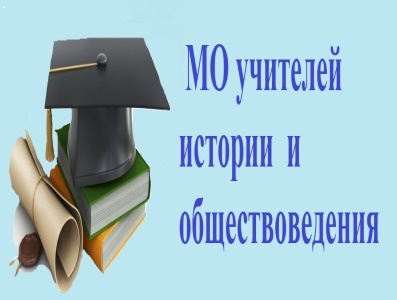 РМО учителей истории и обществознания Руководитель РМО – Коломыц Оксана Владимировна, учитель истории и обществознания МБОУ СОШ № 109РМО учителей истории и обществознания Руководитель РМО – Коломыц Оксана Владимировна, учитель истории и обществознания МБОУ СОШ № 109РМО учителей истории и обществознания Руководитель РМО – Коломыц Оксана Владимировна, учитель истории и обществознания МБОУ СОШ № 109ТематикаФормапроведенияСроки иместопроведенияФ. И. О.ответственныхАнализ работы РМО за 2019/2020 учебный год.Семинар-практикумАвгуст, 2020МАОУСОШ № 217(ул. В. Шевелёва, 3)Коломыц О. В., учитель истории и обществознания МБОУ СОШ № 109, руководитель РМОДистанционное обучение как модель эффективного образовательного пространства.Семинар-практикумАвгуст, 2020МАОУСОШ № 217(ул. В. Шевелёва, 3)Коломыц О. В., учитель истории и обществознания МБОУ СОШ № 109, руководитель РМОРазвитие исторического мышления как условия формирования личности обучающегося в условиях реализации ФГОС.Семинар-практикумАвгуст, 2020МАОУСОШ № 217(ул. В. Шевелёва, 3)Прокопьева И. В., учитель истории и обществознания МБОУ СОШ      № 192Нетрадиционные формы урока истории как способ активизации познавательной деятельности учащихся.Семинар-практикумАвгуст, 2020МАОУСОШ № 217(ул. В. Шевелёва, 3)Власова С. Н., учитель истории и обществознания МАОУ СОШ        №  217Рефлексия на уроках истории.Семинар-практикумАвгуст, 2020МАОУСОШ № 217(ул. В. Шевелёва, 3)Горлова Е. А., учитель немецкого языка МАОУ СОШ №  217Обсуждение перспективного плана на 2020/2021 учебный год.Семинар-практикумАвгуст, 2020МАОУСОШ № 217(ул. В. Шевелёва, 3)Коломыц О. В., учитель истории и обществознания МБОУ СОШ         № 109, руководитель РМОМетодические аспекты преподавания всеобщей истории в соответствии с новой редакцией ФГОС.Семинар-практикумНоябрь, 2020МАОУСОШ № 217(ул. В. Шевелёва, 3)Мирошникова Я. В., учитель истории и обществознания МБОУ СОШ № 134Практико-ориентированный подход в преподавании предмета «Финансовая грамотность» в 7-8-х классах.Семинар-практикумНоябрь, 2020МАОУСОШ № 217(ул. В. Шевелёва, 3)Прокопьева И. В., учитель истории и обществознания МБОУ СОШ      № 192Использование элементов театрализации на уроках истории.Семинар-практикумНоябрь, 2020МАОУСОШ № 217(ул. В. Шевелёва, 3)Малюкова О. Д., учитель истории МБОУ СОШ № 196Организация внеурочной деятельностис учащимися ОВЗ средствами учебного предмета «история» (патриотический аспект).Семинар-практикумМарт, 2021МАОУСОШ № 217(ул. В. Шевелёва, 3)Хлебникова Т. М., учитель истории МБОУ СОШ № 128Проект «Передайте всем» как вариант организации международного сотрудничества школьников на уроке истории и обществознания.Семинар-практикумМарт, 2021МАОУСОШ № 217(ул. В. Шевелёва, 3)Ногтева Е. Е., учитель обществознания МБОУ СОШ № 128Обсуждение перспективного плана работы РМО на 2021/2022 учебный год.Семинар-практикумМарт, 2021МАОУСОШ № 217(ул. В. Шевелёва, 3)Коломыц О. В., учитель истории и обществознания МБОУ СОШ         № 109, руководитель РМО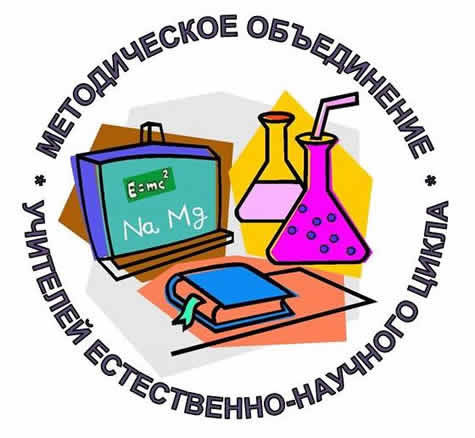 РМО учителей химииРуководитель РМО – Жилина Наталья Александровна, учитель химии МБОУ СОШ № 63РМО учителей химииРуководитель РМО – Жилина Наталья Александровна, учитель химии МБОУ СОШ № 63РМО учителей химииРуководитель РМО – Жилина Наталья Александровна, учитель химии МБОУ СОШ № 63ТематикаФорма проведенияСроки и местопроведенияФ. И. О.ответственныхАнализ работы РМО за 2019/2020 учебный год.Семинар-практикумАвгуст, 2020МАОУСОШ № 217(ул. В. Шевелёва, 3)Жилина Н. А., учитель химии МБОУ СОШ № 63, руководитель РМОПриёмы и методы формирования естественно-научной грамотности обучающихся.Семинар-практикумАвгуст, 2020МАОУСОШ № 217(ул. В. Шевелёва, 3)Калашникова Е. П., учитель химии и биологии МБОУ СОШ № 47Обсуждение перспективного плана на 2020/2021 учебный год.Семинар-практикумАвгуст, 2020МАОУСОШ № 217(ул. В. Шевелёва, 3)Жилина Н. А., учитель химии МБОУ СОШ № 63, руководитель РМОКоучинг «СМАРТ-цели урока».Семинар-практикумНоябрь, 2020МАОУСОШ № 217(ул. В. Шевелёва, 3)Воронина Т. С., заместитель директора по УВР МБОУ СОШ № 65Подготовка к ВПР по химии. Организация работы с учащимися.Семинар-практикумНоябрь, 2020МАОУСОШ № 217(ул. В. Шевелёва, 3)Авраамова Е. С., учитель химии и биологии МБОУ СОШ № 134ФГОС/ЕГЭ/ГИА.Семинар-практикумМарт, 2021МАОУСОШ № 217(ул. В. Шевелёва, 3)Патенко Н. Ю., учитель химии МБОУ СОШ № 170Обучение с применением дистанционных образовательных технологий на платформе Мoodle.Семинар-практикумМарт, 2021МАОУСОШ № 217(ул. В. Шевелёва, 3)Денисова М. А., учитель химии МАОУ «Лицей № 176»Обсуждение перспективного плана работы РМО на 2021/2022 учебный год.Семинар-практикумМарт, 2021МАОУСОШ № 217(ул. В. Шевелёва, 3)Жилина Н. А., учитель химии МБОУ СОШ № 63, руководитель РМО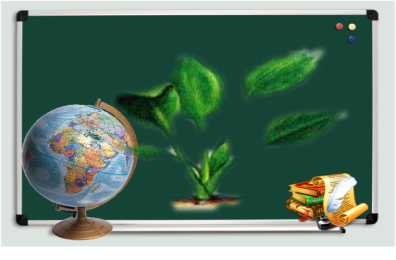 РМО учителей биологииРуководитель РМО – Колмыкова Светлана Ивановна,учитель биологии МБОУ ЛИТРМО учителей биологииРуководитель РМО – Колмыкова Светлана Ивановна,учитель биологии МБОУ ЛИТРМО учителей биологииРуководитель РМО – Колмыкова Светлана Ивановна,учитель биологии МБОУ ЛИТТематикаФормапроведенияСрокии местопроведенияФ. И. О.ответственныхАнализ работы РМО за 2019/2020 учебный год.Семинар-практикумАвгуст, 2020МАОУСОШ № 217(ул. В. Шевелёва, 3)Колмыкова С. И., учитель биологии МБОУ ЛИТ, руководитель РМООбучение с применением дистанционных образовательных технологий на платформе Мoodle.Семинар-практикумАвгуст, 2020МАОУСОШ № 217(ул. В. Шевелёва, 3)Крылова Н. Н., учитель биологии МАОУ «Лицей № 176»Обсуждение перспективного плана на 2020/2021 учебный год.Семинар-практикумАвгуст, 2020МАОУСОШ № 217(ул. В. Шевелёва, 3)Колмыкова С. И., учитель биологии МБОУ ЛИТ, руководитель РМОСеминарНоябрь, 2020МАОУСОШ № 217(ул. В. Шевелёва, 3)ФГОС/ЕГЭ/ГИА.СеминарМарт, 2021МАОУСОШ № 217(ул. В. Шевелёва, 3)Мизгирева О. С., учитель биологии МБОУ СОШ № 170Формирование и оценка функциональной грамотности – мировой опыт.СеминарМарт, 2021МАОУСОШ № 217(ул. В. Шевелёва, 3)Пимонова Е. Ю., учитель биологии МБОУ СОШ № 192Обсуждение перспективного плана работы РМО на 2021/2022 учебный год.СеминарМарт, 2021МАОУСОШ № 217(ул. В. Шевелёва, 3)Колмыкова С. И., учитель биологии МБОУ ЛИТ, руководитель РМО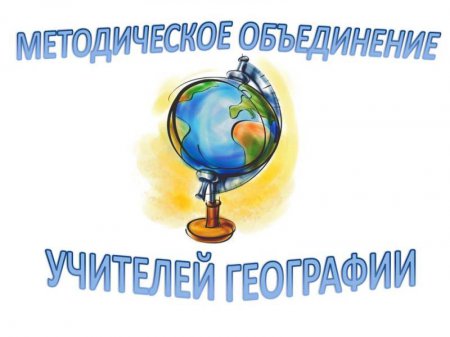 РМО учителей географииРуководитель РМО –Петрищева Светлана Юрьевна, учитель географии МБОУ СОШ № 109РМО учителей географииРуководитель РМО –Петрищева Светлана Юрьевна, учитель географии МБОУ СОШ № 109РМО учителей географииРуководитель РМО –Петрищева Светлана Юрьевна, учитель географии МБОУ СОШ № 109ТематикаФормапроведенияСроки и местопроведенияФ. И. О. ответственныхАнализ работы РМО за 2019/2020 учебный год.Семинар-практикумАвгуст, 2020МАОУСОШ № 217(ул. В. Шевелёва, 3)Петрищева С. Ю., учитель географии МБОУ СОШ № 109, руководитель РМООбсуждение перспективного плана на 2020/2021 учебный год.Семинар-практикумАвгуст, 2020МАОУСОШ № 217(ул. В. Шевелёва, 3)Петрищева С. Ю., учитель географии МБОУ СОШ № 109, руководитель РМОСеминар-практикумНоябрь, 2020МАОУСОШ № 217(ул. В. Шевелёва, 3)Проведение практических работ на уроках экономической географии для детей с ОВЗ.Семинар-практикумМарт, 2021МАОУСОШ № 217(ул. В. Шевелёва, 3)Карпова О. Б., учитель географии МКОУ С(К)ШИ № 152Обсуждение перспективного плана работы РМО на 2021/2022 учебный год.Семинар-практикумМарт, 2021МАОУСОШ № 217(ул. В. Шевелёва, 3)Петрищева С. Ю., учитель географии МБОУ СОШ № 109, руководитель РМО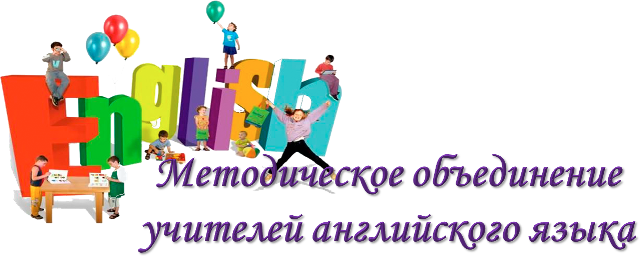 РМО учителей английского языкаРуководитель РМО – Толстоброва Марина Геннадьевна,учитель английского языка МБОУ СОШ № 63РМО учителей английского языкаРуководитель РМО – Толстоброва Марина Геннадьевна,учитель английского языка МБОУ СОШ № 63РМО учителей английского языкаРуководитель РМО – Толстоброва Марина Геннадьевна,учитель английского языка МБОУ СОШ № 63ТематикаФормапроведенияСроки иместопроведенияФ. И. О.ответственныхАнализ работы РМО за 2019/2020 учебный год.Семинар-практикумАвгуст, 2020МАОУСОШ № 217(ул. В. Шевелёва, 3)Толстоброва М. Г., учитель английского языка МБОУ СОШ     № 63, руководитель РМОИспользование онлайн-сервисов при обучении иностранному языку.Семинар-практикумАвгуст, 2020МАОУСОШ № 217(ул. В. Шевелёва, 3)Толстоброва М. Г., учитель английского языка МБОУ СОШ     № 63, руководитель РМОСовременные образовательные технологии на начальном уровне обучения английскому языку.Семинар-практикумАвгуст, 2020МАОУСОШ № 217(ул. В. Шевелёва, 3)Богатырёва С. Г., учитель английского языка МБОУ СОШ     № 41Оценивание предметных УУД в условиях ДО: оптимизация и вариативность оценочного процесса.Семинар-практикумАвгуст, 2020МАОУСОШ № 217(ул. В. Шевелёва, 3)Кириленко Т. В., учитель английского языка МБОУ СОШ     № 183«Олимпиады, НПК, Talent Show – итоги, проблемы, перспективы».Семинар-практикумНоябрь, 2020МАОУСОШ № 217(ул. В. Шевелёва, 3)Толстоброва М. Г., учитель английского языка МБОУ СОШ     № 63, руководитель РМО«Развитие познавательного интереса детей к изучению английского языка через использование игровых технологий».Семинар-практикумНоябрь, 2020МАОУСОШ № 217(ул. В. Шевелёва, 3)Лавриненко Т. А., учитель английского языка МБОУ СОШ     № 41«Формирование навыков письма с учётом требований к итоговой аттестации».Семинар-практикумНоябрь, 2020МАОУСОШ № 217(ул. В. Шевелёва, 3)Мищерякова Т. А., учитель английского языка МАОУ «Лицей № 176»тема уточняетсяСеминар-практикумНоябрь, 2020МАОУСОШ № 217(ул. В. Шевелёва, 3)Жердева А. М., учитель английского языка МБОУ СОШ № 198«Новинки издательства «Pearson»  по английскому языку в помощь учителю, работающему по ФГОС».Семинар-практикумНоябрь, 2020МАОУСОШ № 217(ул. В. Шевелёва, 3)Коченкова О. М., зав. кафедрой иностранных языков НГПЛ им. А. С. Пушкина, методист издательства «Pearson» в Сибирском федеральном округе«Пополняем «Методическую копилку».Семинар-практикумНоябрь, 2020МАОУСОШ № 217(ул. В. Шевелёва, 3)Толстоброва М. Г., учитель английского языка МБОУ СОШ     № 63, руководитель РМО«Подготовка к «Talent Show-2021». Положение о конкурсе (требования, критерии оценивания)».Семинар-практикумМарт, 2021МАОУСОШ № 217(ул. В. Шевелёва, 3)Толстоброва М. Г., учитель английского языка МБОУ СОШ     № 63, руководитель РМО«Использование ИКТ на уроках английского языка».Семинар-практикумМарт, 2021МАОУСОШ № 217(ул. В. Шевелёва, 3)Посаженникова И. В., учитель английского языка МБОУ СОШ     № 41«Творческий проект ученика как форма проектной деятельности».Семинар-практикумМарт, 2021МАОУСОШ № 217(ул. В. Шевелёва, 3)Чепчугова Е. Н., учитель английского языка МБОУ СОШ     № 183«Пополняем «Методическую копилку».Семинар-практикумМарт, 2021МАОУСОШ № 217(ул. В. Шевелёва, 3)Толстоброва М. Г., учитель английского языка МБОУ СОШ     № 63, руководитель РМО«Анкетирование с целью изучения профессиональных интересов и трудностей в работе педагогов в рамках  повышения квалификации».Семинар-практикумМарт, 2021МАОУСОШ № 217(ул. В. Шевелёва, 3)Толстоброва М. Г., учитель английского языка МБОУ СОШ     № 63, руководитель РМООбсуждение перспективного плана работы РМО на 2021/2022 учебный год.Семинар-практикумМарт, 2021МАОУСОШ № 217(ул. В. Шевелёва, 3)Толстоброва М. Г., учитель английского языка МБОУ СОШ     № 63, руководитель РМО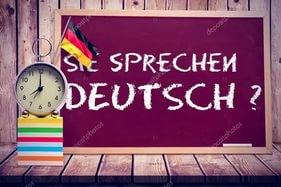 РМО учителей немецкого языкаРуководитель РМО – Никулина Наталья Станиславовна,учитель немецкого языка МАОУ «Гимназия № 7 «Сибирская»РМО учителей немецкого языкаРуководитель РМО – Никулина Наталья Станиславовна,учитель немецкого языка МАОУ «Гимназия № 7 «Сибирская»РМО учителей немецкого языкаРуководитель РМО – Никулина Наталья Станиславовна,учитель немецкого языка МАОУ «Гимназия № 7 «Сибирская»ТематикаФормапроведенияСроки и местопроведенияФ. И. О.ответственныхАнализ работы РМО за 2019/2020 учебный год.Семинар-практикумАвгуст, 2020МАОУСОШ № 217(ул. В. Шевелёва, 3)Никулина Н. С., учитель немецкого языка МАОУ «Гимназия № 7 «Сибирская», руководитель РМОИспользование ИКТ при оформлении учебных проектов.Семинар-практикумАвгуст, 2020МАОУСОШ № 217(ул. В. Шевелёва, 3)Чудина Е. Г., учитель немецкого языка МАОУ «Лицей № 176»Развитие иноязычной коммуникативной компетенции на уроках иностранного языка через обучение чтению текста с применением ИКТ.Семинар-практикумАвгуст, 2020МАОУСОШ № 217(ул. В. Шевелёва, 3)Романова Ю. Н., учитель немецкого языка МБОУ СОШ   № 41Подготовка к ЕГЭ. Базовый уровень.Семинар-практикумАвгуст, 2020МАОУСОШ № 217(ул. В. Шевелёва, 3)Жадан Е. М., учитель немецкого языка МАОУ «Гимназия № 7 «Сибирская»Обсуждение перспективного плана на 2020/2021 учебный год.Семинар-практикумАвгуст, 2020МАОУСОШ № 217(ул. В. Шевелёва, 3)Никулина Н. С., учитель немецкого языка МАОУ «Гимназия № 7 «Сибирская», руководитель РМООбсуждение итогов олимпиад и НПК за 2019/2020 учебный год и проведение в 2020/2021 учебном году.Круглый столНоябрь, 2020МАОУСОШ № 217(ул. В. Шевелёва, 3)Никулина Н. С., учитель немецкого языка МАОУ «Гимназия № 7 «Сибирская», руководитель РМОСоставление заданий по немецкому языку для обучающихся во время дистанционного обучения. Круглый столНоябрь, 2020МАОУСОШ № 217(ул. В. Шевелёва, 3)Жадан Е. М., учитель немецкого языка МАОУ «Гимназия № 7 «Сибирская»Обучение аудированию на уроках иностранного языка.Круглый столНоябрь, 2020МАОУСОШ № 217(ул. В. Шевелёва, 3)Лясковская Ю. А., учитель немецкого языка МБОУ СОШ   № 182 Информация о работе РНД и «Центра немецкого языка им. Гете в Новосибирске» в 2019/2020 учебном году.Круглый столМарт, 2021МАОУСОШ № 217(ул. В. Шевелёва, 3)Никулина Н. С., учитель немецкого языка МАОУ «Гимназия № 7 «Сибирская», руководитель РМОФормирование навыков самостоятельной работы на уроках немецкого языка в начальной школе.Круглый столМарт, 2021МАОУСОШ № 217(ул. В. Шевелёва, 3)Кудряшова А. Г., учитель немецкого языка МБОУ СОШ   № 64Проектная деятельность на уроке немецкого языка.Круглый столМарт, 2021МАОУСОШ № 217(ул. В. Шевелёва, 3)Чудина Е. Г., учитель немецкого языка МАОУ «Лицей № 176»Обсуждение перспективного плана работы РМО на 2021/2022 учебный год.Круглый столМарт, 2021МАОУСОШ № 217(ул. В. Шевелёва, 3)Никулина Н. С., учитель немецкого языка МАОУ «Гимназия № 7 «Сибирская», руководитель РМО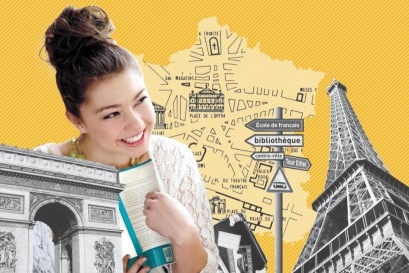 РМО учителей французского языкаРуководитель  РМО –Загорулько Ирина Васильевна,учитель французского языкаМБОУ СОШ № 41РМО учителей французского языкаРуководитель  РМО –Загорулько Ирина Васильевна,учитель французского языкаМБОУ СОШ № 41РМО учителей французского языкаРуководитель  РМО –Загорулько Ирина Васильевна,учитель французского языкаМБОУ СОШ № 41ТематикаФорма проведенияСроки и местопроведенияФ.И.О.ответственныхАнализ работы РМО за 2019/2020 учебный год.Семинар-практикумАвгуст, 2020МАОУСОШ № 217(ул. В. Шевелёва, 3)Загорулько И. В., учитель французского языка МБОУ СОШ № 41, руководитель РМО «Дистанционное образование: формы и методы дистанционного обучения».Семинар-практикумАвгуст, 2020МАОУСОШ № 217(ул. В. Шевелёва, 3)Загорулько И. В., учитель французского языка МБОУ СОШ № 41, руководитель РМО«Использование технологий развивающего обучения на уроках иностранного языка».Семинар-практикумАвгуст, 2020МАОУСОШ № 217(ул. В. Шевелёва, 3)Лобанская И. Г., учитель французского языка МБОУ СОШ № 192.План работы Ассоциации учителей французского языка на 2020/2021 учебный год.Семинар-практикумАвгуст, 2020МАОУСОШ № 217(ул. В. Шевелёва, 3)Загорулько И. В., учитель французского языка МБОУ СОШ № 41, руководитель РМОСоставление банка данных учителей.Семинар-практикумАвгуст, 2020МАОУСОШ № 217(ул. В. Шевелёва, 3)Загорулько И. В., учитель французского языка МБОУ СОШ № 41, руководитель РМО «ЭОР в образовательном процессе».Семинар-практикумНоябрь, 2020МАОУСОШ № 217(ул. В. Шевелёва, 3)Загорулько И. В., учитель французского языка МБОУ СОШ  № 41, руководитель РМО «Способы развития мотивации детей к изучению французского как второго иностранного языка».Семинар-практикумНоябрь, 2020МАОУСОШ № 217(ул. В. Шевелёва, 3)Максимова Д. Т., учитель французского языка МАОУ СОШ  № 217«Новости о работе Ассоциации учителей французского языка».Семинар-практикумНоябрь, 2020МАОУСОШ № 217(ул. В. Шевелёва, 3)Загорулько И. В., учитель французского языка МБОУ СОШ  № 41, руководитель РМО «Выявление затруднений у педагогов в работе по современным образовательным технологиям и оказание им методической помощи».  Семинар-практикумНоябрь, 2020МАОУСОШ № 217(ул. В. Шевелёва, 3)Загорулько И. В., учитель французского языка МБОУ СОШ  № 41, руководитель РМО «Исследовательская и проектная деятельность обучающихся на уроках и во внеурочной деятельности».Семинар-практикумМарт, 2021МАОУСОШ № 217(ул. В. Шевелёва, 3)Загорулько И. В., учитель французского языка МБОУ СОШ  № 41, руководитель РМО «Тестирование операций порождения речевого высказывания».Семинар-практикумМарт, 2021МАОУСОШ № 217(ул. В. Шевелёва, 3)Акиньшина Л. М., учитель французского языка МБОУ СОШ   № 109«Инновационный образовательный процесс в преподавании французского языка в свете ФГОС ООО».Семинар-практикумМарт, 2021МАОУСОШ № 217(ул. В. Шевелёва, 3)Лобанская И. Г., учитель французского языка МБОУ СОШ  № 192.«Анализ работы РМО учителей французского языка за 2020/2021 учебный год».Семинар-практикумМарт, 2021МАОУСОШ № 217(ул. В. Шевелёва, 3)Загорулько И. В., учитель французского языка МБОУ СОШ  № 41, руководитель РМО «Обработка результатов анкетирования педагогов - членов РМО».Семинар-практикумМарт, 2021МАОУСОШ № 217(ул. В. Шевелёва, 3)Загорулько И. В., учитель французского языка МБОУ СОШ  № 41, руководитель РМО Обсуждение перспективного плана работы РМО на 2021/2022 учебный год.Семинар-практикумМарт, 2021МАОУСОШ № 217(ул. В. Шевелёва, 3)Загорулько И. В., учитель французского языка МБОУ СОШ  № 41, руководитель РМО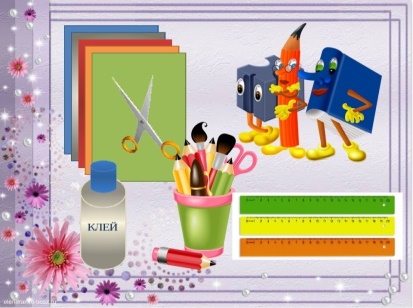 РМО учителей технологии Руководитель РМО – Лукьянова Наталья Александровна,учитель технологии МБОУ СОШ № 196РМО учителей технологии Руководитель РМО – Лукьянова Наталья Александровна,учитель технологии МБОУ СОШ № 196РМО учителей технологии Руководитель РМО – Лукьянова Наталья Александровна,учитель технологии МБОУ СОШ № 196РМО учителей технологии Руководитель РМО – Лукьянова Наталья Александровна,учитель технологии МБОУ СОШ № 196РМО учителей технологии Руководитель РМО – Лукьянова Наталья Александровна,учитель технологии МБОУ СОШ № 196ТематикаФормапроведенияСроки и местопроведенияСроки и местопроведенияФ. И. О.ответственныхФ. И. О.ответственныхАнализ работы РМО за 2019/2020 учебный год.Семинар-практикумАвгуст, 2020МАОУСОШ № 217(ул. В. Шевелёва, 3)Август, 2020МАОУСОШ № 217(ул. В. Шевелёва, 3)Лукьянова Н. А., учитель технологии МБОУ СОШ № 196, руководитель РМОЛукьянова Н. А., учитель технологии МБОУ СОШ № 196, руководитель РМОСоздание тестов на гугл-диске.Семинар-практикумАвгуст, 2020МАОУСОШ № 217(ул. В. Шевелёва, 3)Август, 2020МАОУСОШ № 217(ул. В. Шевелёва, 3)Мельникова Р. А., учитель технологии МБОУ СОШ № 41Мельникова Р. А., учитель технологии МБОУ СОШ № 41Практика разработки и реализации модулей технологического образования и их программно-методического обеспечения в соответствии с требованиями новой концепции.Семинар-практикумАвгуст, 2020МАОУСОШ № 217(ул. В. Шевелёва, 3)Август, 2020МАОУСОШ № 217(ул. В. Шевелёва, 3)Лукьянова Н. А., учитель технологии МБОУ СОШ № 196, руководитель РМОЛукьянова Н. А., учитель технологии МБОУ СОШ № 196, руководитель РМООбсуждение перспективного плана на 2020/2021 учебный год.Семинар-практикумАвгуст, 2020МАОУСОШ № 217(ул. В. Шевелёва, 3)Август, 2020МАОУСОШ № 217(ул. В. Шевелёва, 3)Лукьянова Н. А., учитель технологии МБОУ СОШ № 196, руководитель РМОЛукьянова Н. А., учитель технологии МБОУ СОШ № 196, руководитель РМОМетодика проведения занятий в технике кинусайга.Семинар-практикумНоябрь, 2020МАОУСОШ № 217(ул. В. Шевелёва, 3)Ноябрь, 2020МАОУСОШ № 217(ул. В. Шевелёва, 3)Чесовикина Н. Д., учитель технологии МКОУ С(К)ШИ      № 152Чесовикина Н. Д., учитель технологии МКОУ С(К)ШИ      № 152Семинар-практикумНоябрь, 2020МАОУСОШ № 217(ул. В. Шевелёва, 3)Ноябрь, 2020МАОУСОШ № 217(ул. В. Шевелёва, 3)Семинар-практикумНоябрь, 2020МАОУСОШ № 217(ул. В. Шевелёва, 3)Ноябрь, 2020МАОУСОШ № 217(ул. В. Шевелёва, 3)Семинар-практикумНоябрь, 2020МАОУСОШ № 217(ул. В. Шевелёва, 3)Ноябрь, 2020МАОУСОШ № 217(ул. В. Шевелёва, 3)Семинар-практикумМарт, 2021МАОУСОШ № 217(ул. В. Шевелёва, 3)Март, 2021МАОУСОШ № 217(ул. В. Шевелёва, 3)Семинар-практикумМарт, 2021МАОУСОШ № 217(ул. В. Шевелёва, 3)Март, 2021МАОУСОШ № 217(ул. В. Шевелёва, 3)Семинар-практикумМарт, 2021МАОУСОШ № 217(ул. В. Шевелёва, 3)Март, 2021МАОУСОШ № 217(ул. В. Шевелёва, 3)Обсуждение перспективного плана работы РМО на 2021/2022 учебный год.Семинар-практикумМарт, 2021МАОУСОШ № 217(ул. В. Шевелёва, 3)Март, 2021МАОУСОШ № 217(ул. В. Шевелёва, 3)Лукьянова Н. А., учитель технологии МБОУ СОШ № 196, руководитель РМОЛукьянова Н. А., учитель технологии МБОУ СОШ № 196, руководитель РМО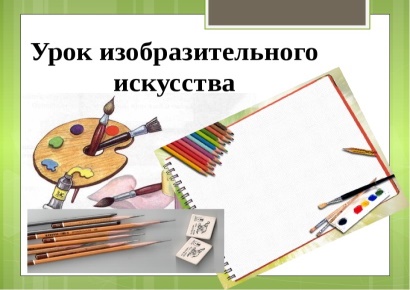 РМО учителей ИЗО, МХКРуководитель РМО – Брынькина Елена Викторовна, учитель ИЗО и МХКМАОУ «Гимназия № 7 «Сибирская»РМО учителей ИЗО, МХКРуководитель РМО – Брынькина Елена Викторовна, учитель ИЗО и МХКМАОУ «Гимназия № 7 «Сибирская»РМО учителей ИЗО, МХКРуководитель РМО – Брынькина Елена Викторовна, учитель ИЗО и МХКМАОУ «Гимназия № 7 «Сибирская»РМО учителей ИЗО, МХКРуководитель РМО – Брынькина Елена Викторовна, учитель ИЗО и МХКМАОУ «Гимназия № 7 «Сибирская»РМО учителей ИЗО, МХКРуководитель РМО – Брынькина Елена Викторовна, учитель ИЗО и МХКМАОУ «Гимназия № 7 «Сибирская»ТематикаФормапроведенияСроки и местопроведенияСроки и местопроведенияФ. И. О.ответственныхФ. И. О.ответственныхАнализ работы РМО за 2019/2020 учебный год.Семинар-практикум Август, 2020МАОУСОШ № 217(ул. В. Шевелёва, 3)Август, 2020МАОУСОШ № 217(ул. В. Шевелёва, 3)Брынькина Е. В., учитель ИЗО и МХК МАОУ «Гимназия № 7 «Сибирская», руководитель РМОБрынькина Е. В., учитель ИЗО и МХК МАОУ «Гимназия № 7 «Сибирская», руководитель РМОГрупповой дудлинг.Семинар-практикум Август, 2020МАОУСОШ № 217(ул. В. Шевелёва, 3)Август, 2020МАОУСОШ № 217(ул. В. Шевелёва, 3)Агафонова Л. И., учитель ИЗО МБОУ СОШ № 192Агафонова Л. И., учитель ИЗО МБОУ СОШ № 192Цифровые технологии в работе учителя ИЗО.Семинар-практикум Август, 2020МАОУСОШ № 217(ул. В. Шевелёва, 3)Август, 2020МАОУСОШ № 217(ул. В. Шевелёва, 3)Ильина Н. В., учитель ИЗО МАОУ «Гимназия № 7 «Сибирская»Ильина Н. В., учитель ИЗО МАОУ «Гимназия № 7 «Сибирская»Обсуждение перспективного плана на 2020/2021 учебный год.Семинар-практикум Август, 2020МАОУСОШ № 217(ул. В. Шевелёва, 3)Август, 2020МАОУСОШ № 217(ул. В. Шевелёва, 3)Брынькина Е. В., учитель ИЗО и МХК МАОУ «Гимназия № 7 «Сибирская», руководитель РМОБрынькина Е. В., учитель ИЗО и МХК МАОУ «Гимназия № 7 «Сибирская», руководитель РМОМастер-класс «Масляная живопись во внеурочной деятельности».Семинар-практикум, мастер-классНоябрь, 2020МАОУСОШ № 217(ул. В. Шевелёва, 3)Ноябрь, 2020МАОУСОШ № 217(ул. В. Шевелёва, 3)Пискунова В. Н., учитель ИЗО МБОУ СОШ № 134Пискунова В. Н., учитель ИЗО МБОУ СОШ № 134Организация художественно-творческой деятельности на уроках ИЗО.Семинар-практикум, мастер-классНоябрь, 2020МАОУСОШ № 217(ул. В. Шевелёва, 3)Ноябрь, 2020МАОУСОШ № 217(ул. В. Шевелёва, 3)Бражникова Н. Г., учитель ИЗО МБОУ СОШ № 196Бражникова Н. Г., учитель ИЗО МБОУ СОШ № 196Авторские приёмы и методы, используемые на уроках музыки.Семинар-практикум, мастер-классНоябрь, 2020МАОУСОШ № 217(ул. В. Шевелёва, 3)Ноябрь, 2020МАОУСОШ № 217(ул. В. Шевелёва, 3)Антонова Н. Ю., учитель музыки МКОУ С(К)ШИ № 152Антонова Н. Ю., учитель музыки МКОУ С(К)ШИ № 152Графические техники на уроках ИЗО.Семинар-практикум, мастер-классНоябрь, 2020МАОУСОШ № 217(ул. В. Шевелёва, 3)Ноябрь, 2020МАОУСОШ № 217(ул. В. Шевелёва, 3)Ильина Н. В., учитель ИЗО МАОУ «Гимназия № 7 «Сибирская»,Брынькина Е. В., учитель ИЗО и МХК МАОУ «Гимназия № 7 «Сибирская», руководитель РМОИльина Н. В., учитель ИЗО МАОУ «Гимназия № 7 «Сибирская»,Брынькина Е. В., учитель ИЗО и МХК МАОУ «Гимназия № 7 «Сибирская», руководитель РМОСеминар-практикумМарт, 2021МАОУСОШ № 217(ул. В. Шевелёва, 3)Март, 2021МАОУСОШ № 217(ул. В. Шевелёва, 3)Семинар-практикумМарт, 2021МАОУСОШ № 217(ул. В. Шевелёва, 3)Март, 2021МАОУСОШ № 217(ул. В. Шевелёва, 3)Семинар-практикумМарт, 2021МАОУСОШ № 217(ул. В. Шевелёва, 3)Март, 2021МАОУСОШ № 217(ул. В. Шевелёва, 3)Обсуждение перспективного плана работы РМО на 2021/2022 учебный год.Семинар-практикумМарт, 2021МАОУСОШ № 217(ул. В. Шевелёва, 3)Март, 2021МАОУСОШ № 217(ул. В. Шевелёва, 3)Брынькина Е. В., учитель ИЗО и МХК МАОУ «Гимназия № 7 «Сибирская», руководитель РМОБрынькина Е. В., учитель ИЗО и МХК МАОУ «Гимназия № 7 «Сибирская», руководитель РМО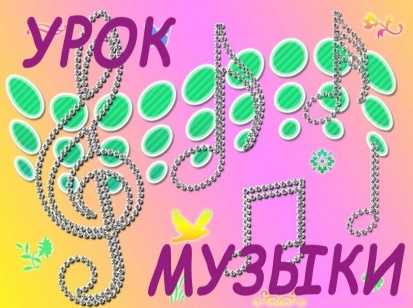 РМО учителей музыки Руководитель РМО – Мерзлякова Марина Леонидовна,учитель истории и обществознания, учитель музыки МБОУ СОШ № 192РМО учителей музыки Руководитель РМО – Мерзлякова Марина Леонидовна,учитель истории и обществознания, учитель музыки МБОУ СОШ № 192РМО учителей музыки Руководитель РМО – Мерзлякова Марина Леонидовна,учитель истории и обществознания, учитель музыки МБОУ СОШ № 192РМО учителей музыки Руководитель РМО – Мерзлякова Марина Леонидовна,учитель истории и обществознания, учитель музыки МБОУ СОШ № 192РМО учителей музыки Руководитель РМО – Мерзлякова Марина Леонидовна,учитель истории и обществознания, учитель музыки МБОУ СОШ № 192ТематикаФормапроведенияСроки и местопроведенияСроки и местопроведенияФ. И. О.ответственныхФ. И. О.ответственныхАнализ работы РМО за 2019/2020 учебный год.Семинар-практикумАвгуст, 2020МАОУСОШ № 217(ул. В. Шевелёва, 3)Август, 2020МАОУСОШ № 217(ул. В. Шевелёва, 3)Мерзлякова М. Л., учитель музыки МБОУ СОШ № 192, руководитель РМОМерзлякова М. Л., учитель музыки МБОУ СОШ № 192, руководитель РМОНародное творчество на уроках музыки.Семинар-практикумАвгуст, 2020МАОУСОШ № 217(ул. В. Шевелёва, 3)Август, 2020МАОУСОШ № 217(ул. В. Шевелёва, 3)Артёмова М. В., учитель музыки МБОУ СОШ № 91Артёмова М. В., учитель музыки МБОУ СОШ № 91Роль учителя музыки в организации дистанционного обучения.Семинар-практикумАвгуст, 2020МАОУСОШ № 217(ул. В. Шевелёва, 3)Август, 2020МАОУСОШ № 217(ул. В. Шевелёва, 3)Мерзлякова М. Л., учитель музыки МБОУ СОШ № 192, руководитель РМОМерзлякова М. Л., учитель музыки МБОУ СОШ № 192, руководитель РМОПланирование учебного занятия по музыке в условиях реализации ФГОС.Семинар-практикумАвгуст, 2020МАОУСОШ № 217(ул. В. Шевелёва, 3)Август, 2020МАОУСОШ № 217(ул. В. Шевелёва, 3)Мерзлякова М. Л., учитель музыки МБОУ СОШ № 192, руководитель РМОМерзлякова М. Л., учитель музыки МБОУ СОШ № 192, руководитель РМОСовременный урок музыки.Семинар-практикумАвгуст, 2020МАОУСОШ № 217(ул. В. Шевелёва, 3)Август, 2020МАОУСОШ № 217(ул. В. Шевелёва, 3)Осипенко С. А., учитель музыки МАОУ «Гимназия № 7 «Сибирская»Осипенко С. А., учитель музыки МАОУ «Гимназия № 7 «Сибирская»Обсуждение перспективного плана на 2020/2021 учебный год.Семинар-практикумМерзлякова М. Л., учитель музыки МБОУ СОШ № 192, руководитель РМОМерзлякова М. Л., учитель музыки МБОУ СОШ № 192, руководитель РМООбобщение собственного опыта и участия в конкурсном движении.Мастер-классНоябрь, 2020МАОУСОШ № 217(ул. В. Шевелёва, 3)Ноябрь, 2020МАОУСОШ № 217(ул. В. Шевелёва, 3)Мерзлякова М. Л., учитель музыки МБОУ СОШ № 192, руководитель РМОМерзлякова М. Л., учитель музыки МБОУ СОШ № 192, руководитель РМОМастер-классНоябрь, 2020МАОУСОШ № 217(ул. В. Шевелёва, 3)Ноябрь, 2020МАОУСОШ № 217(ул. В. Шевелёва, 3)Мастер-классНоябрь, 2020МАОУСОШ № 217(ул. В. Шевелёва, 3)Ноябрь, 2020МАОУСОШ № 217(ул. В. Шевелёва, 3)Мастер-классНоябрь, 2020МАОУСОШ № 217(ул. В. Шевелёва, 3)Ноябрь, 2020МАОУСОШ № 217(ул. В. Шевелёва, 3)Оценка образовательных результатов по музыке.Практикум, мастер-классМарт, 2021МАОУСОШ № 217(ул. В. Шевелёва, 3)Март, 2021МАОУСОШ № 217(ул. В. Шевелёва, 3)Мерзлякова М. Л., учитель музыки МБОУ СОШ № 192, руководитель РМОМерзлякова М. Л., учитель музыки МБОУ СОШ № 192, руководитель РМОПрактикум, мастер-классМарт, 2021МАОУСОШ № 217(ул. В. Шевелёва, 3)Март, 2021МАОУСОШ № 217(ул. В. Шевелёва, 3)Практикум, мастер-классМарт, 2021МАОУСОШ № 217(ул. В. Шевелёва, 3)Март, 2021МАОУСОШ № 217(ул. В. Шевелёва, 3)Обсуждение перспективного плана работы РМО на 2021/2022 учебный год.Практикум, мастер-классМарт, 2021МАОУСОШ № 217(ул. В. Шевелёва, 3)Март, 2021МАОУСОШ № 217(ул. В. Шевелёва, 3)Мерзлякова М. Л., учитель музыки МБОУ СОШ № 192, руководитель РМОМерзлякова М. Л., учитель музыки МБОУ СОШ № 192, руководитель РМО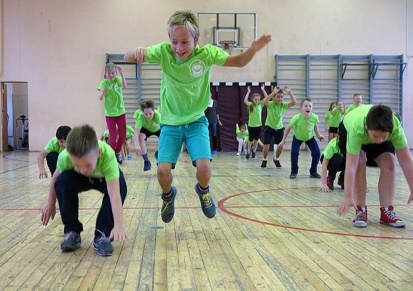 РМО учителей физической культурыРуководитель РМО –Лобастов Владимир Павлович,учитель физической культурыМАОУ «Гимназия № 7 «Сибирская»РМО учителей физической культурыРуководитель РМО –Лобастов Владимир Павлович,учитель физической культурыМАОУ «Гимназия № 7 «Сибирская»РМО учителей физической культурыРуководитель РМО –Лобастов Владимир Павлович,учитель физической культурыМАОУ «Гимназия № 7 «Сибирская»РМО учителей физической культурыРуководитель РМО –Лобастов Владимир Павлович,учитель физической культурыМАОУ «Гимназия № 7 «Сибирская»РМО учителей физической культурыРуководитель РМО –Лобастов Владимир Павлович,учитель физической культурыМАОУ «Гимназия № 7 «Сибирская»ТематикаФормапроведенияФормапроведенияСроки и местопроведенияСроки и местопроведенияФ. И. О.ответственныхАнализ работы РМО за 2019/2020 учебный год.Семинар-практикумСеминар-практикумАвгуст, 2020МАОУСОШ № 217(ул. В. Шевелёва, 3)Август, 2020МАОУСОШ № 217(ул. В. Шевелёва, 3)Лобастов В. П., учитель физической культуры МАОУ «Гимназия № 7 «Сибирская», руководитель РМОПроведение ПСИ в районе.Семинар-практикумСеминар-практикумАвгуст, 2020МАОУСОШ № 217(ул. В. Шевелёва, 3)Август, 2020МАОУСОШ № 217(ул. В. Шевелёва, 3)Ходаков В. Н., учитель физической культуры МБОУ СОШ № 134Семинар-практикумСеминар-практикумАвгуст, 2020МАОУСОШ № 217(ул. В. Шевелёва, 3)Август, 2020МАОУСОШ № 217(ул. В. Шевелёва, 3)Обсуждение перспективного плана на 2020/2021 учебный год.Семинар-практикумСеминар-практикумАвгуст, 2020МАОУСОШ № 217(ул. В. Шевелёва, 3)Август, 2020МАОУСОШ № 217(ул. В. Шевелёва, 3)Лобастов В. П., учитель физической культуры МАОУ «Гимназия № 7 «Сибирская», руководитель РМОСеминар-практикумСеминар-практикумНоябрь, 2020МАОУСОШ № 217(ул. В. Шевелёва, 3)Ноябрь, 2020МАОУСОШ № 217(ул. В. Шевелёва, 3)Семинар-практикумСеминар-практикумНоябрь, 2020МАОУСОШ № 217(ул. В. Шевелёва, 3)Ноябрь, 2020МАОУСОШ № 217(ул. В. Шевелёва, 3)Семинар-практикумСеминар-практикумНоябрь, 2020МАОУСОШ № 217(ул. В. Шевелёва, 3)Ноябрь, 2020МАОУСОШ № 217(ул. В. Шевелёва, 3)Семинар-практикумСеминар-практикумНоябрь, 2020МАОУСОШ № 217(ул. В. Шевелёва, 3)Ноябрь, 2020МАОУСОШ № 217(ул. В. Шевелёва, 3)Безопасный урок физической культуры.Семинар-практикумСеминар-практикумМарт, 2021МАОУСОШ № 217(ул. В. Шевелёва, 3)Март, 2021МАОУСОШ № 217(ул. В. Шевелёва, 3)Боярский А. П., учитель МБОУ СОШ № 41Обсуждение перспективного плана работы РМО на 2021/2022 учебный год.Лобастов В. П., учитель физической культуры МАОУ «Гимназия № 7 «Сибирская», руководитель РМО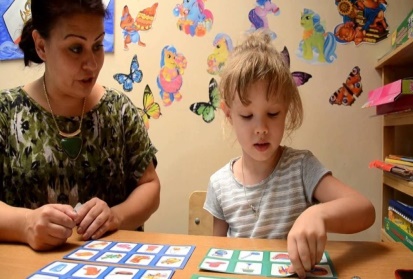 РМО учителей-логопедовРуководитель РМО – Вакулина Евгения Анатольевна,учитель-логопед МАОУ «Гимназия № 7 «Сибирская»РМО учителей-логопедовРуководитель РМО – Вакулина Евгения Анатольевна,учитель-логопед МАОУ «Гимназия № 7 «Сибирская»РМО учителей-логопедовРуководитель РМО – Вакулина Евгения Анатольевна,учитель-логопед МАОУ «Гимназия № 7 «Сибирская»РМО учителей-логопедовРуководитель РМО – Вакулина Евгения Анатольевна,учитель-логопед МАОУ «Гимназия № 7 «Сибирская»РМО учителей-логопедовРуководитель РМО – Вакулина Евгения Анатольевна,учитель-логопед МАОУ «Гимназия № 7 «Сибирская»ТематикаФорма проведенияФорма проведенияСроки и место проведенияСроки и место проведенияФ. И. О.ответственныхАнализ работы РМО за 2019/2020 учебный год.Семинар-практикумСеминар-практикумАвгуст, 2020МАОУСОШ № 217(ул. В. Шевелёва, 3)Август, 2020МАОУСОШ № 217(ул. В. Шевелёва, 3)Вакулина Е. А., учитель-логопед МАОУ «Гимназия № 7 «Сибирская», руководитель РМОПсихологические особенности детей младшего школьного возраста с нарушениями речи. Виды коррекционной работы.Семинар-практикумСеминар-практикумАвгуст, 2020МАОУСОШ № 217(ул. В. Шевелёва, 3)Август, 2020МАОУСОШ № 217(ул. В. Шевелёва, 3)Козлова И. А., Алексеева М. Ю., учителя-логопеды МБОУ СОШ   №  196Семинар-практикумСеминар-практикумАвгуст, 2020МАОУСОШ № 217(ул. В. Шевелёва, 3)Август, 2020МАОУСОШ № 217(ул. В. Шевелёва, 3)Обсуждение перспективного плана на 2020/2021 учебный год.Семинар-практикумСеминар-практикумАвгуст, 2020МАОУСОШ № 217(ул. В. Шевелёва, 3)Август, 2020МАОУСОШ № 217(ул. В. Шевелёва, 3)Вакулина Е. А., учитель-логопед МАОУ «Гимназия № 7 «Сибирская», руководитель РМОИспользование кинезиологических упражнений в логопедической работе с детьми с ОВЗ.Семинар-практикумСеминар-практикумНоябрь, 2020МАОУСОШ № 217(ул. В. Шевелёва, 3)Ноябрь, 2020МАОУСОШ № 217(ул. В. Шевелёва, 3)Козлова Т. М., учитель-логопед МКОУ С(К)ШИ № 152Коррекционно-развивающая работа с «безречевыми» детьми.Семинар-практикумСеминар-практикумНоябрь, 2020МАОУСОШ № 217(ул. В. Шевелёва, 3)Ноябрь, 2020МАОУСОШ № 217(ул. В. Шевелёва, 3)Калинина С. В., учитель-логопед МКОУ С(К)ШИ № 152Семинар-практикумСеминар-практикумНоябрь, 2020МАОУСОШ № 217(ул. В. Шевелёва, 3)Ноябрь, 2020МАОУСОШ № 217(ул. В. Шевелёва, 3)Семинар-практикумСеминар-практикумНоябрь, 2020МАОУСОШ № 217(ул. В. Шевелёва, 3)Ноябрь, 2020МАОУСОШ № 217(ул. В. Шевелёва, 3)Семинар-практикумСеминар-практикумМарт, 2021МАОУСОШ № 217(ул. В. Шевелёва, 3)Март, 2021МАОУСОШ № 217(ул. В. Шевелёва, 3)Семинар-практикумСеминар-практикумМарт, 2021МАОУСОШ № 217(ул. В. Шевелёва, 3)Март, 2021МАОУСОШ № 217(ул. В. Шевелёва, 3)Семинар-практикумСеминар-практикумМарт, 2021МАОУСОШ № 217(ул. В. Шевелёва, 3)Март, 2021МАОУСОШ № 217(ул. В. Шевелёва, 3)Обсуждение перспективного плана работы РМО на 2021/2022 учебный год.Семинар-практикумСеминар-практикумМарт, 2021МАОУСОШ № 217(ул. В. Шевелёва, 3)Март, 2021МАОУСОШ № 217(ул. В. Шевелёва, 3)Вакулина Е. А., учитель-логопед МАОУ «Гимназия № 7 «Сибирская», руководитель РМО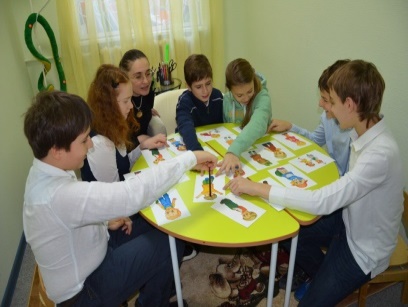 РМО педагогов-психологовРуководитель РМО –Милитенко Елена Сергеевна, педагог-психолог МБОУ СОШ № 182РМО педагогов-психологовРуководитель РМО –Милитенко Елена Сергеевна, педагог-психолог МБОУ СОШ № 182РМО педагогов-психологовРуководитель РМО –Милитенко Елена Сергеевна, педагог-психолог МБОУ СОШ № 182ТематикаФорма проведенияСроки и место проведенияФ. И. О. ответственныхАнализ работы РМО за 2019/2020 учебный год.Семинар-практикумАвгуст, 2020МАОУСОШ № 217(ул. В. Шевелёва, 3)Милитенко Е. С., педагог-психолог МБОУ СОШ № 182, руководитель РМОСеминар-практикумАвгуст, 2020МАОУСОШ № 217(ул. В. Шевелёва, 3)Семинар-практикумАвгуст, 2020МАОУСОШ № 217(ул. В. Шевелёва, 3)Обсуждение перспективного плана на 2020/2021 учебный год.Семинар-практикумАвгуст, 2020МАОУСОШ № 217(ул. В. Шевелёва, 3)Милитенко Е. С., педагог-психолог МБОУ СОШ № 182, руководитель РМОКруглый столНоябрь, 2020МАОУСОШ № 217(ул. В. Шевелёва, 3)Круглый столНоябрь, 2020МАОУСОШ № 217(ул. В. Шевелёва, 3)Круглый столНоябрь, 2020МАОУСОШ № 217(ул. В. Шевелёва, 3)Круглый столНоябрь, 2020МАОУСОШ № 217(ул. В. Шевелёва, 3)Круглый столМарт, 2021МАОУСОШ № 217(ул. В. Шевелёва, 3)Круглый столМарт, 2021МАОУСОШ № 217(ул. В. Шевелёва, 3)Круглый столМарт, 2021МАОУСОШ № 217(ул. В. Шевелёва, 3)Круглый столМарт, 2021МАОУСОШ № 217(ул. В. Шевелёва, 3)Обсуждение перспективного плана работы РМО на 2021/2022 учебный год.Круглый столМарт, 2021МАОУСОШ № 217(ул. В. Шевелёва, 3)Милитенко Е. С., педагог-психолог МБОУ СОШ № 182, руководитель РМО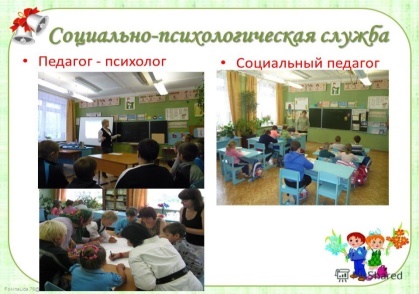 РМО социальных педагоговРуководитель РМО –Митянина Алла Николаевна, социальный педагогМБОУ СОШ № 49РМО социальных педагоговРуководитель РМО –Митянина Алла Николаевна, социальный педагогМБОУ СОШ № 49РМО социальных педагоговРуководитель РМО –Митянина Алла Николаевна, социальный педагогМБОУ СОШ № 49ТематикаФормапроведенияСроки иместопроведенияФ. И. О.ответственныхАнализ работы РМО за 2019/2020 учебный год.Семинар-практикумАвгуст, 2020МАОУСОШ № 217(ул. В. Шевелёва, 3)Митянина А. Н., социальный педагог МБОУ СОШ № 49, руководитель РМОИспользование технологий индивидуального и семейного консультирования в профилактической работе социального педагога.Семинар-практикумАвгуст, 2020МАОУСОШ № 217(ул. В. Шевелёва, 3)Мордович Е. В., социальный педагог МКОУ С(К)ШИ № 152Совместная деятельность классного руководителя и социального педагога для успешности «трудного» ученика в условиях ДО.Семинар-практикумАвгуст, 2020МАОУСОШ № 217(ул. В. Шевелёва, 3)Соловьёва Е. Ю., социальный педагог МБОУ СОШ № 183Обсуждение перспективного плана на 2020/2021 учебный год.Семинар-практикумАвгуст, 2020МАОУСОШ № 217(ул. В. Шевелёва, 3)Митянина А. Н., социальный педагог МБОУ СОШ № 49, руководитель РМОСеминар-практикумНоябрь, 2020МАОУСОШ № 217(ул. В. Шевелёва, 3)Семинар-практикумНоябрь, 2020МАОУСОШ № 217(ул. В. Шевелёва, 3)Семинар-практикумНоябрь, 2020МАОУСОШ № 217(ул. В. Шевелёва, 3)Семинар-практикумНоябрь, 2020МАОУСОШ № 217(ул. В. Шевелёва, 3)Семинар-практикумМарт, 2021МАОУСОШ № 217(ул. В. Шевелёва, 3)Семинар-практикумМарт, 2021МАОУСОШ № 217(ул. В. Шевелёва, 3)Семинар-практикумМарт, 2021МАОУСОШ № 217(ул. В. Шевелёва, 3)Обсуждение перспективного плана работы РМО на 2021/2022 учебный год.Семинар-практикумМарт, 2021МАОУСОШ № 217(ул. В. Шевелёва, 3)Митянина А. Н., социальный педагог МБОУ СОШ № 49, руководитель РМО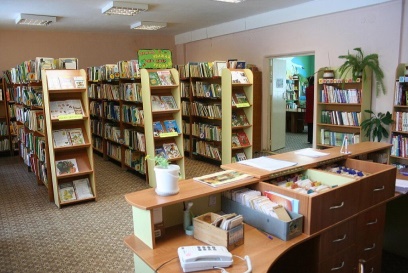 РМО библиотекарейРуководитель РМО –Гукова Алла Анатольевна, педагог-библиотекарьМБОУ СОШ № 183РМО библиотекарейРуководитель РМО –Гукова Алла Анатольевна, педагог-библиотекарьМБОУ СОШ № 183РМО библиотекарейРуководитель РМО –Гукова Алла Анатольевна, педагог-библиотекарьМБОУ СОШ № 183ТематикаФорма проведенияСроки и местопроведенияФ. И. О. ответственныхАнализ работы РМО за 2019/2020 учебный год.Семинар-практикумАвгуст, 2020МАОУСОШ № 217(ул. В. Шевелёва, 3)Гукова А. А., педагог-библиотекарь МБОУ СОШ № 183, руководитель РМООбсуждение перспективного плана на 2020/2021 учебный год.Гукова А. А., педагог-библиотекарь МБОУ СОШ № 183, руководитель РМОСеминар-практикумНоябрь, 2020МАОУСОШ № 217(ул. В. Шевелёва, 3)Семинар-практикумНоябрь, 2020МАОУСОШ № 217(ул. В. Шевелёва, 3)Семинар-практикумНоябрь, 2020МАОУСОШ № 217(ул. В. Шевелёва, 3)Семинар-практикумМарт, 2021МАОУСОШ № 217(ул. В. Шевелёва, 3)Семинар-практикумМарт, 2021МАОУСОШ № 217(ул. В. Шевелёва, 3)Семинар-практикумМарт, 2021МАОУСОШ № 217(ул. В. Шевелёва, 3)Семинар-практикумМарт, 2021МАОУСОШ № 217(ул. В. Шевелёва, 3)Обсуждение перспективного плана работы РМО на 2021/2022 учебный год. Семинар-практикумМарт, 2021МАОУСОШ № 217(ул. В. Шевелёва, 3)Гукова А. А., педагог-библиотекарь МБОУ СОШ № 183, руководитель РМО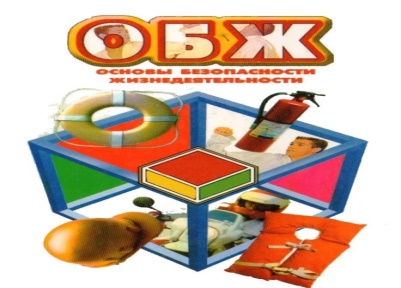 РМО преподавателей-организаторов ОБЖРуководитель РМО –Конев Анатолий Васильевич, преподаватель-организатор ОБЖ МБОУ СОШ № 134 РМО преподавателей-организаторов ОБЖРуководитель РМО –Конев Анатолий Васильевич, преподаватель-организатор ОБЖ МБОУ СОШ № 134 РМО преподавателей-организаторов ОБЖРуководитель РМО –Конев Анатолий Васильевич, преподаватель-организатор ОБЖ МБОУ СОШ № 134 ТематикаФорма проведенияСроки и местопроведенияФ. И. О. ответственныхАнализ работы РМО за 2019/2020 учебный год.Семинар-практикумОктябрь, 2020МАОУСОШ № 217(ул. В. Шевелёва, 3)Конев А. В., преподаватель-организатор ОБЖ МБОУ СОШ   № 134, руководитель РМООпыт работы преподавателей-организаторов ОБЖ по военно-патриотическому воспитанию обучающихся в период подготовки к 75-летию Великой Отечественной войны.Семинар-практикумОктябрь, 2020МАОУСОШ № 217(ул. В. Шевелёва, 3)Усиков И. Н, преподаватель-организатор ОБЖ МБОУ СОШ   № 182,Сниткин С. И., преподаватель-организатор ОБЖ МБОУ СОШ   № 196,Нуркеев А. К., преподаватель-организатор ОБЖ МБОУ СОШ   № 192Организация работы по профилактике ДТП. Ведение документации по профилактике.Семинар-практикумОктябрь, 2020МАОУСОШ № 217(ул. В. Шевелёва, 3)Кайгородова М. В., преподаватель-организатор ОБЖ МБОУ СОШ   № 63Дистанционное преподавание предмета ОБЖ.Семинар-практикумОктябрь, 2020МАОУСОШ № 217(ул. В. Шевелёва, 3)Казанцев Н. В., преподаватель-организатор ОБЖ МБОУ СОШ   № 128, Колесникова Е. Л., преподаватель-организатор ОБЖ МБОУ СОШ   № 49Итоги учебных сборов.Семинар-практикумОктябрь, 2020МАОУСОШ № 217(ул. В. Шевелёва, 3)Конев А. В., преподаватель-организатор ОБЖ МБОУ СОШ   № 134, руководитель РМООбсуждение перспективного плана на 2020/2021 учебный год.Семинар-практикумОктябрь, 2020МАОУСОШ № 217(ул. В. Шевелёва, 3)Конев А. В., преподаватель-организатор ОБЖ МБОУ СОШ   № 134, руководитель РМОАнализ работы РМО за 2019/2020 учебный год.Семинар-практикумОктябрь, 2020МАОУСОШ № 217(ул. В. Шевелёва, 3)Конев А. В., преподаватель-организатор ОБЖ МБОУ СОШ   № 134, руководитель РМОИзучение информационнойбезопасности в предмете ОБЖ.Семинар-практикумНоябрь,2020МБОУ ЛИТ(ул. Римского-Корсакова, 13)Анисимов О. И., преподаватель-организатор ОБЖ МБОУ ЛИТТребования к современному уроку ОБЖ.Семинар-практикумДекабрь, 2020МБОУ СОШ № 134( ул. Петухова, 100)Обаскалова Л. П., преподавательНГПУ, доктор педагогических наукИспользование межпредметных связей в преподавании ОБЖ.Семинар-практикумАпрель, 2021МБОУ СОШ		№ 109(ул. Вертковская,16)Милахин С. Н., преподаватель-организатор ОБЖ МБОУ СОШ
№ 109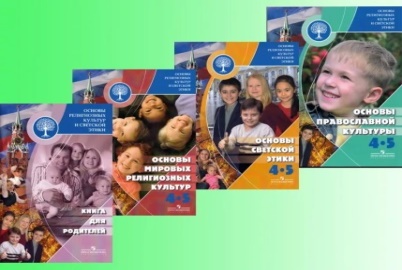 РМО преподавателей предмета «Основы религиозных культур и светской этики»Руководитель РМО – Непомнящая Надежда Михайловна,учитель начальных классов МБОУ СОШ № 41РМО преподавателей предмета «Основы религиозных культур и светской этики»Руководитель РМО – Непомнящая Надежда Михайловна,учитель начальных классов МБОУ СОШ № 41РМО преподавателей предмета «Основы религиозных культур и светской этики»Руководитель РМО – Непомнящая Надежда Михайловна,учитель начальных классов МБОУ СОШ № 41ТематикаФорма проведенияСроки и местопроведенияФ. И. О. ответственныхАнализ работы РМО учителей, ведущих предмет «ОРКСЭ». Планирование работы РМО на 2020/2021 учебный год.Круглый столАвгуст, 2020МАОУСОШ № 217(ул. В. Шевелёва, 3)Павленок И. Н., методист МКУДПО «ГЦРО» в Кировском районе,руководитель РМО,преподаватели предмета «ОРКСЭ»Мониторинг реализации предмета «ОРКСЭ» в 2020/2021 учебном году.МониторингСентябрь-октябрь, 2020 Павленок И. Н., методист МКУДПО «ГЦРО» в Кировском районе,руководитель РМО,преподаватели предмета «ОРКСЭ»Общероссийская олимпиада по основам православной культуры:школьный этап,муниципальный этап,региональный этапОлимпиада Сентябрь, 2020-февраль, 2021  МБОУ СОШ № 198(ул. Палласа, 28)Павленок И. Н., методист МКУДПО «ГЦРО» в Кировском районе,заместители директоров по УВР, преподаватели предмета «ОРКСЭ»Городской конкурс учебно-методических разработок по предмету «ОРКСЭ».Конкурс Сентябрь-ноябрь, 2020Павленок И. Н., методист МКУДПО «ГЦРО» в Кировском районе,руководитель РМО,преподаватели предмета «ОРКСЭ»«Калейдоскоп открытых учебных занятий».Открытые учебные занятияОктябрь, 2020-март, 2021Павленок И. Н., методист МКУДПО «ГЦРО» в Кировском районе,руководитель РМОСоставление графика проведения родительских собраний по выбору модуля предмета «ОРКСЭ» в ОУ родителями (законными представителями) обучающихся 3-х классов.Мониторинг До 14 декабря, 2020 Павленок И. Н., методист МКУДПО «ГЦРО» в Кировском районе, заместители директоров по УВР, классные руководители 3-х классовПроведение родительских собраний по выбору модулей ОРКСЭРодительское собрание10 января-31 марта, 2021Павленок И. Н., методист МКУДПО «ГЦРО» в Кировском районе, заместители директоров по УВР, классные руководители 3-х классовМониторинг по выбору модулей предмета «Основы религиозных культур и светской этики».МониторингДо 10 апреля, 2021Павленок И. Н., методист МКУДПО «ГЦРО» в Кировском районе,заместители директоров по УВР, классные руководители 3-х классовМониторинг по итогам изучения обучающимися  4-х классов предмета «Основы религиозных культур и светской этики» (анкетирование родителей, обучающихся; творческие работы обучающихся, тестовые задания).МониторингМай, 2021Павленок И. Н., методист МКУДПО «ГЦРО» в Кировском районе,заместители директоров по УВР, преподаватели предмета «ОРКСЭ»Создание медиатеки: конспектов учебных и внеучебных занятий, презентаций «Из опыта работы преподавания предмета «ОРКСЭ».В течение годаВ течение годаПавленок И. Н., методист МКУДПО «ГЦРО» в Кировском районе,руководитель РМО,преподаватели предмета«ОРКСЭ»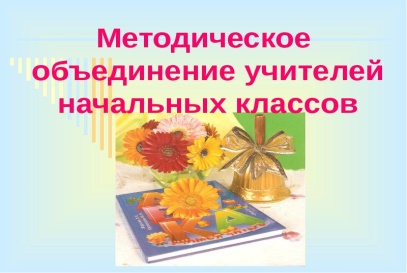 РМО учителей начальных классовРуководитель РМО – Рожкова Елена Владимировна,учитель начальных классов МБОУ СОШ № 182РМО учителей начальных классовРуководитель РМО – Рожкова Елена Владимировна,учитель начальных классов МБОУ СОШ № 182РМО учителей начальных классовРуководитель РМО – Рожкова Елена Владимировна,учитель начальных классов МБОУ СОШ № 182ТематикаФорма проведенияСроки и местопроведенияФ. И. О. ответственныхАнализ работы РМО учителей начальных классов за 2019/2020 учебный год.Информационный семинарАвгуст, 2020МАОУСОШ № 217(ул. В. Шевелёва, 3)Рожкова Е. В., учитель начальных классов МБОУ СОШ № 182, руководитель РМО Яндекс.Учебник как средство повышения качества образования.Информационный семинарАвгуст, 2020МАОУСОШ № 217(ул. В. Шевелёва, 3)Шпет А. Е., учитель начальных классов МБОУ СОШ № 128Актуальность и важность родительских собраний в современном мире технологий. Информационный семинарАвгуст, 2020МАОУСОШ № 217(ул. В. Шевелёва, 3)Воронова А. В., учитель начальных классов МБОУ СОШ № 65 Организация модульного обучения урока технологии на уровне НОО.Информационный семинарАвгуст, 2020МАОУСОШ № 217(ул. В. Шевелёва, 3)Швензель Н. В., учитель начальных классов МАОУ «Лицей № 176» Оптимизация процесса проверки письменных работ в условиях дистанционного образования.Информационный семинарАвгуст, 2020МАОУСОШ № 217(ул. В. Шевелёва, 3)Калеева С. Л., учитель начальных классов МБОУ СОШ № 183Обобщение опыта победителя областного этапа и финалиста Всероссийского конкурса педагогических работников «Воспитать человека-2019». Информационный семинарАвгуст, 2020МАОУСОШ № 217(ул. В. Шевелёва, 3)Бердников Д. К., учитель начальных классов МБОУ СОШ № 128 Различные формы организации работы в группе в учебной и внеурочной деятельности.Информационный семинарАвгуст, 2020МАОУСОШ № 217(ул. В. Шевелёва, 3)Медведева А. В., учитель начальных классов МКОУ Прогимназия № 1Корректировка и утверждение методической темы и плана работы РМО учителей начальных классов на 2020/2021 учебный год.Информационный семинарАвгуст, 2020МАОУСОШ № 217(ул. В. Шевелёва, 3)Рожкова Е. В., учитель начальных классов МБОУ СОШ № 182, руководитель РМОКоординационные совещания в районе. СовещаниеСентябрь, 2020, апрель, 2021МБОУ СОШ № 134(ул. Петухова, 100)Павленок И. Н., методист МКУДПО «ГЦРО» в Кировском районе«Калейдоскоп открытых учебных занятий».Открытое учебное занятиеОктябрь, 2020,март, 2021ОУ районаПавленок И. Н., методист МКУДПО «ГЦРО» в Кировском районе, заместители директоров, курирующие начальное образование    1. «Элементы коучинга в работе классного руководителя». 2. «Читательская грамотность как один из важнейших планируемых результатов обучения младших школьников».Мастер-классыОктябрь, 2020МБОУ СОШ № 41(ул. Зорге, 259/1)1. Авхимович А. П.,	учитель начальных классов МБОУ СОШ № 412. Терентьева О. В.,	учитель начальных классов МБОУ СОШ № 41Реализация ФГОС ОВЗ: проблемы, опыт, перспективы.Информационный семинарОктябрь, 2020МАОУ СОШ № 217(ул. В. Шевелёва, 3)МБОУ СОШ № 41, 128, 192, МАОУ СОШ № 217, МКОУ С(К)ШИ № 152Работа предметно-методических комиссий  по составлению заданий по литературному чтению, окружающему миру, иностранным языкам для школьного этапа XVIII городской предметной олимпиады младших школьников в 2021 году.Заседание Октябрь, 2020МБОУ СОШ № 182(ул. Зорге, 21)Ноябрь, 2020МБОУ СОШ № 41(ул. Зорге, 259/1)Павленок И. Н., методист МКУДПО «ГЦРО» в Кировском районе, руководители РМО, учителя начальных классов Развитие творческих способностей обучающихся на уроках русского языка и литературного чтения.Информационный семинарНоябрь, 2020МБОУ СОШ № 41(ул. Зорге, 259/1)Скосарева А. А., учитель начальных классов МАОУ «Гимназия № 7 «Сибирская»Внеурочная деятельность как средство повышения эффективности и качества образовательного процесса в рамках ФГОС.Информационный семинарНоябрь, 2020МБОУ СОШ № 41(ул. Зорге, 259/1)Крикау Е. В., учитель начальных классов МБОУ СОШ № 65Повышение мотивации к учебной деятельности учащихся начальных классов.Информационный семинарНоябрь, 2020МБОУ СОШ № 41(ул. Зорге, 259/1)Шуваева Л. В., учитель начальных классов МБОУ СОШ № 128Развитие физических качеств младших школьников, используя игровую форму занятий.Информационный семинарНоябрь, 2020МБОУ СОШ № 41(ул. Зорге, 259/1)Дудкина А. Ю., учитель физической культуры МБОУ СОШ № 128Развитие математической грамотности в урочное и внеурочное время (презентация).Информационный семинарНоябрь, 2020МБОУ СОШ № 41(ул. Зорге, 259/1)Мисщенчук В. Н., учитель начальных классов МБОУ СОШ № 134Развитие личности ребёнка в начальных классах (презентация).Информационный семинарНоябрь, 2020МБОУ СОШ № 41(ул. Зорге, 259/1)Осина О. А., учитель начальных классов МАОУ СОШ № 217Организация обучения с применением дистанционных образовательных технологий.Информационный семинарНоябрь, 2020МБОУ СОШ № 41(ул. Зорге, 259/1)Куксина М. В., учитель начальных классов МАОУ «Лицей № 176»Приоритетные требования учителей ООО в преподавании математики и русского языка.  Информационный семинарНоябрь, 2020МБОУ СОШ № 41(ул. Зорге, 259/1)Ренге Л. В., учитель начальных классов МБОУ СОШ № 183Эффективные формы работы по развитию познавательного интереса младших школьников.Информационный семинарДекабрь, 2020МБОУ СОШ № 192(ул. Чигорина, 8)МБОУ СОШ № 192Мастер-класс для участников районного этапа конкурса профессионального мастерства «Мой лучший урок».Мастер-классЯнварь, 2021МБОУ СОШ № 182(ул. Зорге, 21)Павленок И. Н., методист МКУДПО «ГЦРО» в Кировском районе, Ефремова Д. Ю., учитель начальных классов МБОУ ЛИТ,Галичина Н. В., учитель начальных классов МБОУ СОШ № 196Пропедевтика  инженерного образования на уровне НОО.Информационный семинарМарт, 2021МАОУ «Лицей № 176»(ул. Новогодняя, 20/2)МАОУ «Лицей № 176»Проектная деятельность обучающихся: основы организации, результаты и трудности.Городской практико-ориентированный семинарМарт, 2021МБОУ СОШ № 109(ул. Вертковская, 16)Павленок И. Н., методист МКУДПО «ГЦРО» в Кировском районе, руководитель РМО, учителя начальных классов МБОУ СОШ № 182, МБОУ СОШ № 41 Из опыта работы с родителями учащихся.Круглый столМарт, 2021МБОУ СОШ № 182(ул. Зорге, 21)Соколова С. А., учитель начальных классов МБОУ СОШ № 192Портфолио ученика начальных классов.Круглый столМарт, 2021МБОУ СОШ № 182(ул. Зорге, 21)Прохорова О. Б., учитель начальных классов МБОУ СОШ № 196Начальная школа – фундамент итогового проекта для выпускников ООО в условиях обязательной проектной деятельности при реализации ФГОС ООО.Круглый столМарт, 2021МБОУ СОШ № 182(ул. Зорге, 21)Халтурина М. В., учитель начальных классов МБОУ СОШ № 183Формирование основ умения учиться у младших школьников через различные виды деятельности.Круглый столМарт, 2021МБОУ СОШ № 182(ул. Зорге, 21)Белозерцева И. С., учитель начальных классов МБОУ ЛИТКружковая деятельность в начальной школе. Выпуск школьного журнала.Круглый столМарт, 2021МБОУ СОШ № 182(ул. Зорге, 21)Родионова С. А., учитель начальных классов МКОУ Прогимназия № 1Обсуждение перспективного плана работы РМО на 2021/2022 учебный год.Круглый столМарт, 2021МБОУ СОШ № 182(ул. Зорге, 21)Рожкова Е. В., руководитель РМО учителей начальных классов, МБОУ СОШ № 182Пополнение медиатеки: конспектов урочных и внеурочных занятий, презентаций «Из опыта работы по реализации ФГОС НОО».В течение учебного годаВ течение учебного годаПавленок И. Н., методистМКУДПО «ГЦРО» в Кировском районе,заместители директоров по УВР, руководители школьных методических объединений.